Решение Череповецкой городской Думы от 28 ноября 2006 г. N 165 "О Генеральном плане города Череповца" (с изменениями и дополнениями)С изменениями и дополнениями от: 29 октября 2013 г., 3 марта, 6 июля 2015 г., 24 февраля, 4 октября 2016 г., 6 марта, 4 июля 2017 г., 13 июля 2018 г., 1 февраля, 15 мая 2019 г., 2 октября, 9 декабря 2020 г., 2 июля, 30 сентября 2021 г., 24 июня 2022 г., 2 марта, 27 июня, 21 декабря 2023 г.ГАРАНТ: Определением СК по административным делам Верховного Суда РФ от 1 июня 2017 г. N 2-АПГ17-8 настоящее решение признано не действующим в части включения в границы города земельных участков из категории земель "земли лесного фонда", расположенных в кварталах: 104, 105 (выделы 1, 2, 3, 4, 5, 6, 7, 53, 12, 13), 106 (выдел 1), 217 (выдел 1, 2, 3, 4, 5, 6, 7, 8, 9, 10, 11, 12, 13, 22), 218, 228, 229, 230 (полностью), Череповецкого участкового лесничества Череповецкого лесничества Вологодской областиВ соответствии с Градостроительным кодексом Российской Федерации от 29.12.2004 N 190-ФЗ, Федеральным законом от 06.10.2003 N 131-ФЗ "Об общих принципах организации местного самоуправления в Российской Федерации", на основании протокола публичных слушаний по проекту Генерального плана города Череповца, заключения о результатах публичных слушаний Череповецкая городская Дума, решилаИнформация об изменениях: Решением Череповецкой городской Думы Вологодской области от 24 февраля 2016 г. N 42 пункт 1 настоящего решения изложен в новой редакции См. текст пункта в предыдущей редакции1. Утвердить прилагаемый Генеральный план города Череповца, включающий:1.1. Положение о территориальном планировании (приложение 1).1.2. Картографический материал:карта функциональных зон (приложение 2);карта границ населенных пунктов (в том числе границ образуемых населенных пунктов), входящих в состав городского округа (приложение 3);карта планируемого размещения объектов местного значения городского округа (физическая культура и массовый спорт, образование, здравоохранение), объекты по утилизации и переработке бытовых и промышленных отходов (приложение 4);карта планируемого размещения объектов местного значения городского округа. Объекты транспортной инфраструктуры (приложение 5);карта планируемого размещения объектов местного значения городского округа. Объекты инженерной инфраструктуры (водоотведение) (приложение 6);карта планируемого размещения объектов местного значения городского округа. Объекты инженерной инфраструктуры (теплоснабжение и газоснабжение) (приложение 7);карта планируемого размещения объектов местного значения городского округа. Объекты инженерной инфраструктуры (электроснабжение и связь) (приложение 8).2. Снять с контроля постановление городской Думы от 27.01.2004 N 4 "О городских целевых программах" в части исполнения городской целевой программы "Генеральный план города".3. Настоящее решение подлежит официальному опубликованию и размещению на официальном сайте города в сети "Интернет".Утвержден
решением
Череповецкой городской Думы
от 28 ноября 2006 г. N 165
(с изменениями от 29 октября 2013 г.,
3 марта, 6 июля 2015 г., 24 февраля,
4 октября 2016 г., 6 марта, 4 июля 2017 г.,
13 июля 2018 г., 1 февраля, 15 мая 2019 г.,
2 октября, 9 декабря 2020 г., 2 июля,
30 сентября 2021 г., 24 июня 2022 г.,
2 марта, 27 июня, 21 декабря 2023 г.)ГАРАНТ: Решением Череповецкой городской Думы Вологодской области от 1 февраля 2019 г. N 5 настоящий Генеральный план признан утратившим силу с 7 февраля 2019 г. в части установления на территории северо-восточнее 26 микрорайона в кадастровом квартале 35:21:0204003 функциональной зоны застройки индивидуальными жилыми домамиУТВЕРЖДЕНО
решением Череповецкой
городской Думы
от 28.11.2006 N 165Приложение 1Положение
о территориальном планированииС изменениями и дополнениями от: 29 октября 2013 г., 3 марта, 6 июля 2015 г., 24 февраля, 4 октября 2016 г., 6 марта, 4 июля 2017 г., 13 июля 2018 г., 1 февраля 2019 г., 9 декабря 2020 г., 30 сентября 2021 г., 2 марта, 27 июня, 21 декабря 2023 г.1. Общие положенияПри внесении изменений в Генеральный план города Череповца, утвержденный решением Череповецкой городской Думы от 28.11.2006 N 165, выделены следующие этапы территориального планирования:исходный год проектирования - 2019 год;первая очередь - 2030 год;расчетный срок - 2040 год.Перспективная численность населения определена в размерена 2030 год - 324 тыс. человек;на 2040 год - 340 тыс. человек.Информация об изменениях: Раздел 2 изменен. - Решение Череповецкой городской Думы Вологодской области от 2 марта 2023 г. N 14 См. предыдущую редакцию2. Сведения о видах, назначении и наименованиях планируемых для размещения объектов регионального значения, объектов местного значения муниципального образования городской округ город Череповец Вологодской области и их основные характеристики3. Планируемые для размещения на территории муниципального образования городской округ город Череповец Вологодской области объекты зеленых насаждений общего пользованияИнформация об изменениях: Раздел 4 изменен. - Решение Череповецкой городской Думы Вологодской области от 21 декабря 2023 г. N 159 См. предыдущую редакцию4. Параметры функциональных зон, а также сведения о планируемых для размещения в них объектах федерального значения, объектах регионального значения, объектах местного значения, за исключением линейных объектовИнформация об изменениях: Приложение 2 изменено. - Решение Череповецкой городской Думы Вологодской области от 21 декабря 2023 г. N 159 См. предыдущую редакциюПриложение 2Карта
функциональных зонС изменениями и дополнениями от: 4 октября 2016 г., 6 марта, 4 июля 2017 г., 13 июля 2018 г., 1 февраля, 15 мая 2019 г., 2 октября, 9 декабря 2020 г., 2 июля, 30 сентября 2021 г., 24 июня 2022 г., 2 марта, 27 июня, 21 декабря 2023 г.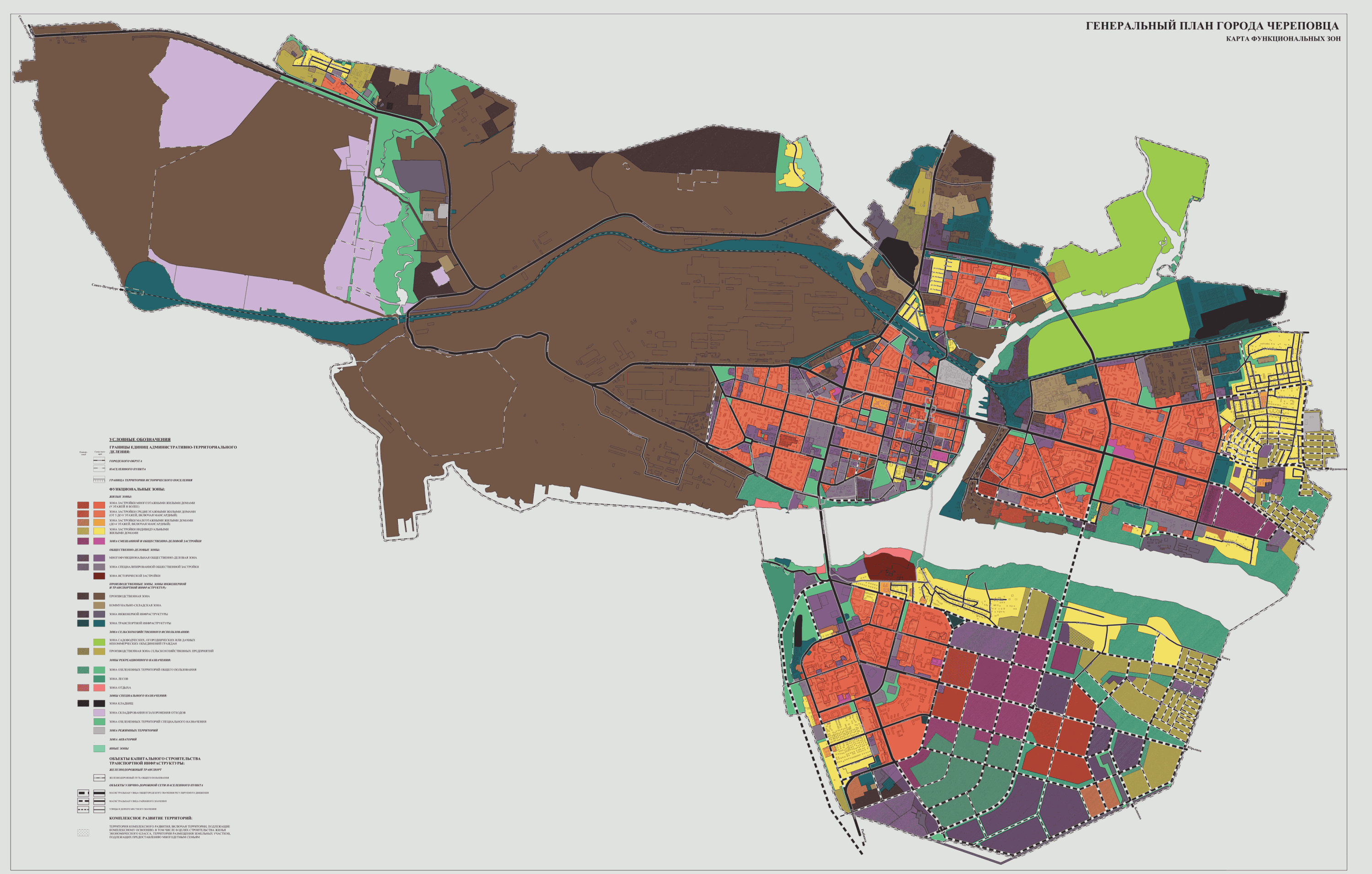 Информация об изменениях: Приложение 3 изменено с 5 июля 2022 г. - Решение Череповецкой городской Думы Вологодской области от 24 июня 2022 г. N 85 См. предыдущую редакциюПриложение 3Карта
границ населенных пунктов ( в том числе границ образуемых населенных пунктов, входящих в состав городского округа)С изменениями и дополнениями от: 4 июля 2017 г., 13 июля 2018 г., 1 февраля 2019 г., 2 октября, 9 декабря 2020 г., 24 июня 2022 г.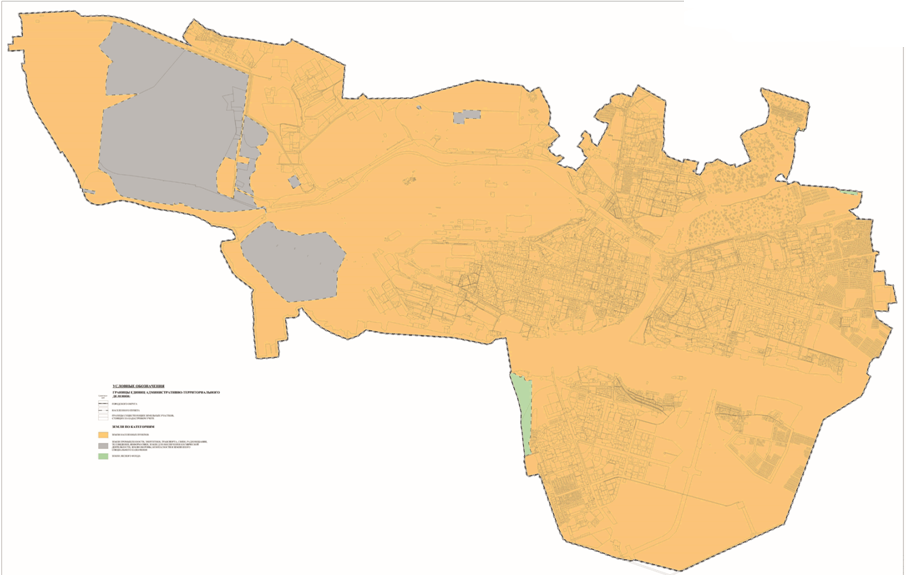 Информация об изменениях: Приложение 4 изменено. - Решение Череповецкой городской Думы Вологодской области от 21 декабря 2023 г. N 159 См. предыдущую редакциюПриложение 4Карта
планируемого размещения объектов местного значения городского округа (физическая культура и массовый спорт, образование, здравоохранение), объекты по утилизации и переработки бытовых и промышленных отходовС изменениями и дополнениями от: 4 октября 2016 г., 6 марта, 4 июля 2017 г., 13 июля 2018 г., 1 февраля, 15 мая 2019 г., 2 октября, 9 декабря 2020 г., 2 июля, 30 сентября 2021 г., 24 июня 2022 г., 2 марта, 27 июня, 21 декабря 2023 г.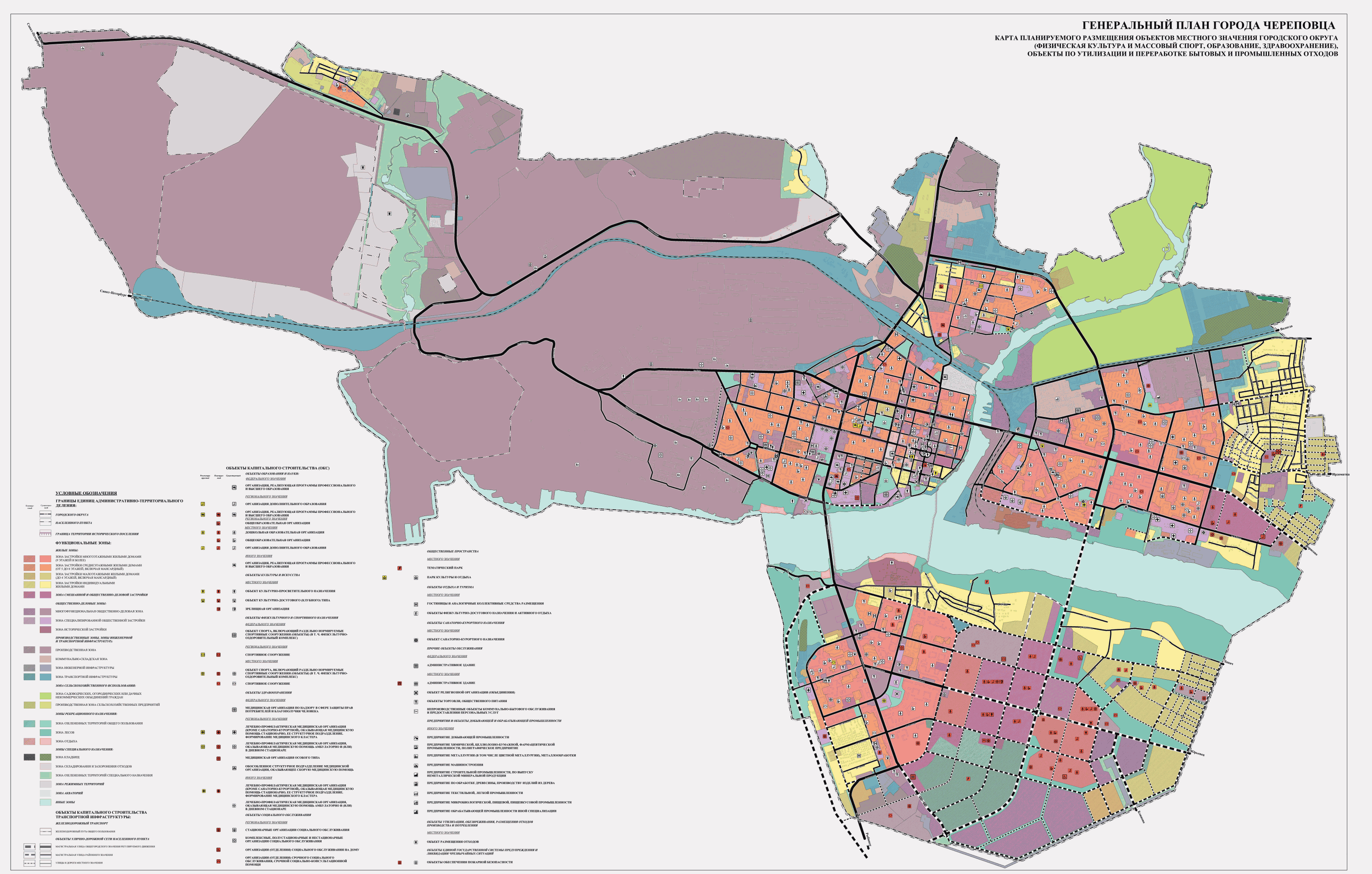 Информация об изменениях: Приложение 5 изменено. - Решение Череповецкой городской Думы Вологодской области от 21 декабря 2023 г. N 159 См. предыдущую редакциюПриложение 5Карта
планируемого размещения объектов местного значения городского округа. Объекты транспортной инфраструктурыС изменениями и дополнениями от: 4 октября 2016 г., 6 марта, 4 июля 2017 г., 13 июля 2018 г., 1 февраля, 15 мая 2019 г., 2 октября, 9 декабря 2020 г., 2 июля, 30 сентября 2021 г., 24 июня 2022 г., 2 марта, 27 июня, 21 декабря 2023 г.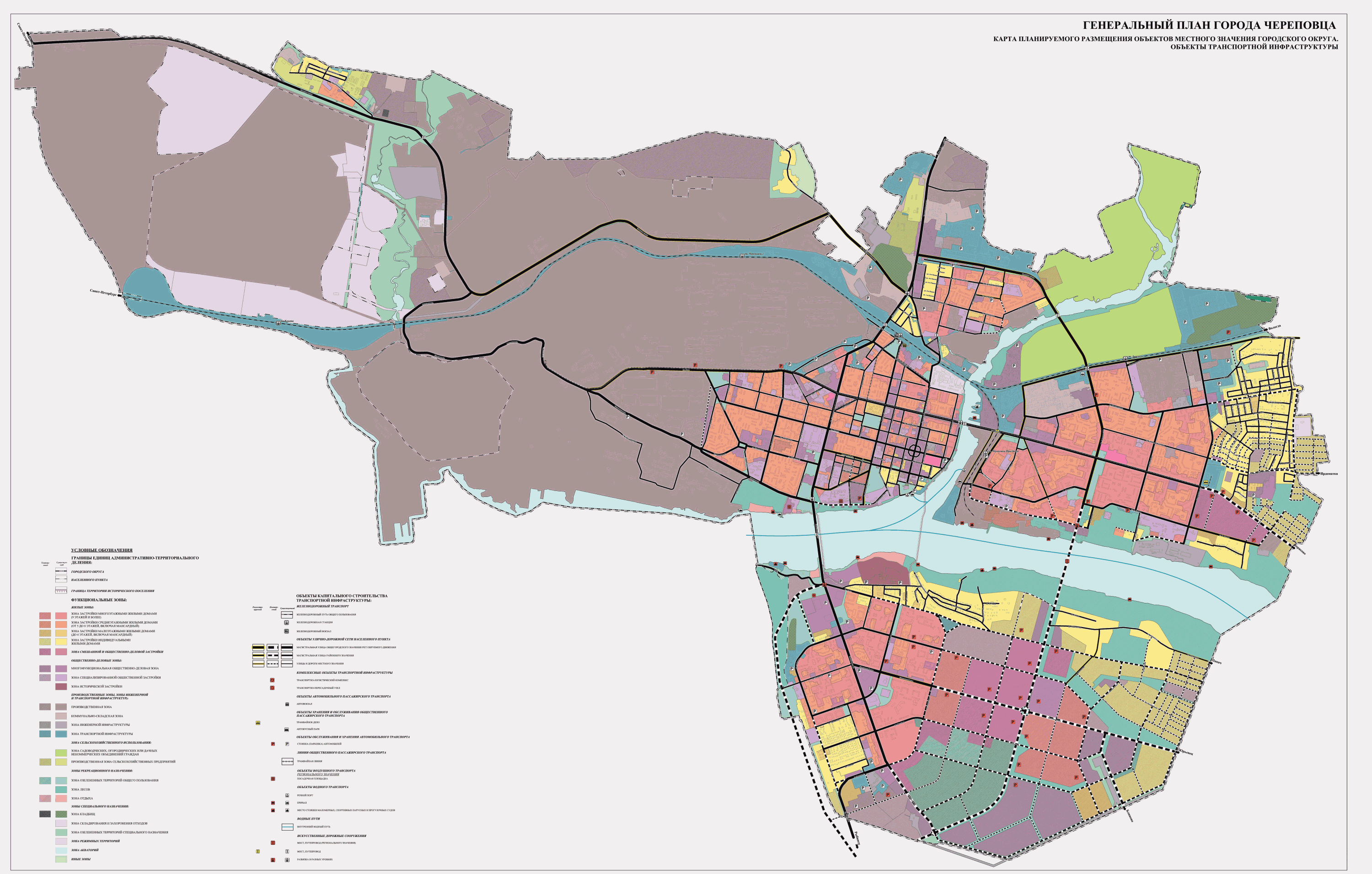 Информация об изменениях: Приложение 6 изменено. - Решение Череповецкой городской Думы Вологодской области от 21 декабря 2023 г. N 159 См. предыдущую редакциюПриложение 6Карта
планируемого размещения объектов местного значения городского округа. Объекты инженерной инфраструктуры (водоотведение)С изменениями и дополнениями от: 4 октября 2016 г., 6 марта, 4 июля 2017 г., 13 июля 2018 г., 1 февраля, 15 мая 2019 г., 2 октября, 9 декабря 2020 г., 2 июля, 30 сентября 2021 г., 24 июня 2022 г., 2 марта, 27 июня, 21 декабря 2023 г.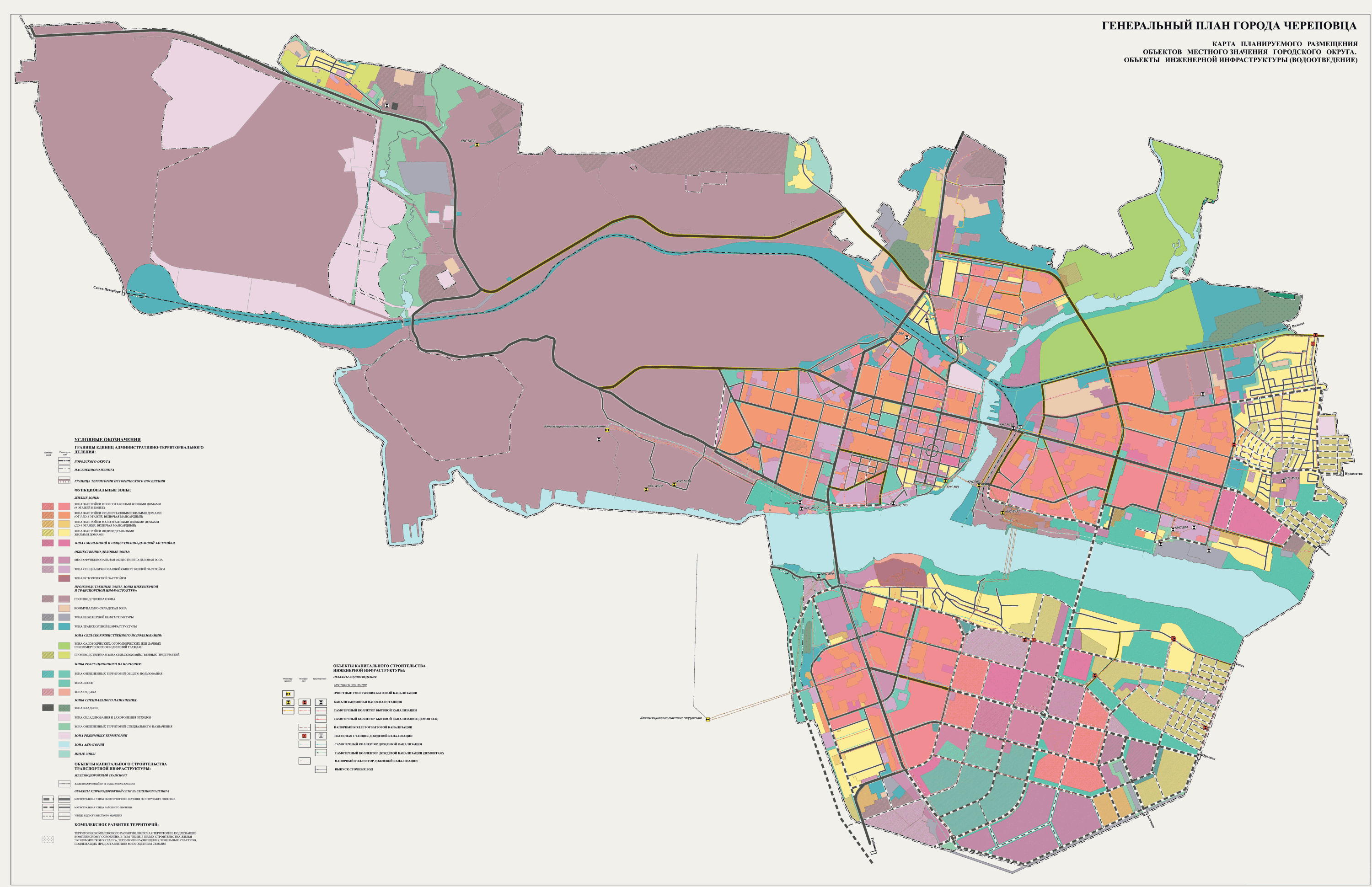 Информация об изменениях: Приложение 7 изменено. - Решение Череповецкой городской Думы Вологодской области от 21 декабря 2023 г. N 159 См. предыдущую редакциюПриложение 7Карта
планируемого размещения объектов местного значения городского округа. Объекты инженерной инфраструктуры (теплоснабжение и газоснабжение)С изменениями и дополнениями от: 4 октября 2016 г., 6 марта, 4 июля 2017 г., 13 июля 2018 г., 1 февраля, 15 мая 2019 г., 2 октября, 9 декабря 2020 г., 2 июля, 30 сентября 2021 г., 24 июня 2022 г., 2 марта, 27 июня, 21 декабря 2023 г.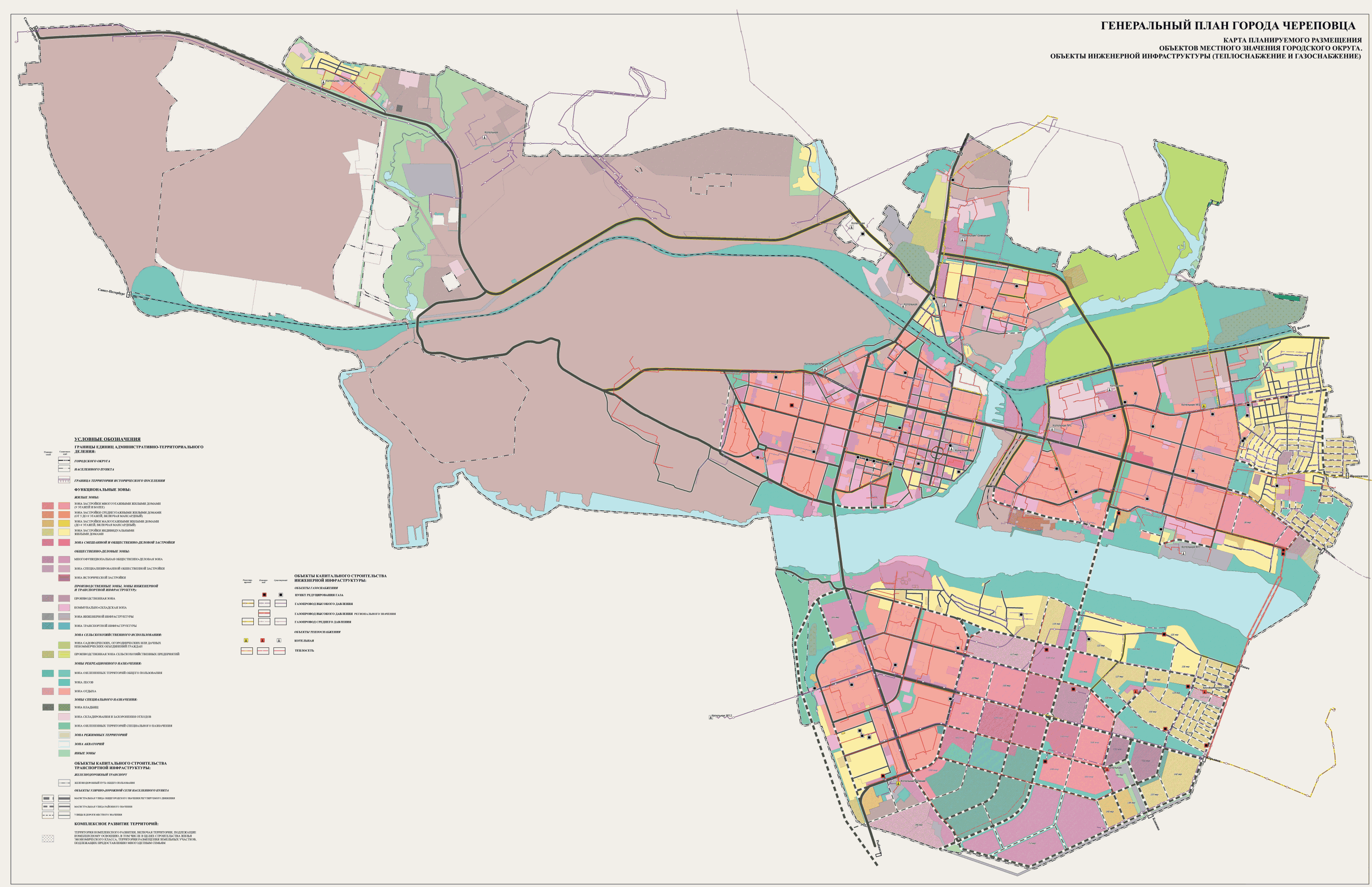 Информация об изменениях: Приложение 8 изменено. - Решение Череповецкой городской Думы Вологодской области от 21 декабря 2023 г. N 159 См. предыдущую редакциюПриложение 8Карта
планируемого размещения объектов местного значения городского округа. Объекты инженерной инфраструктуры (электроснабжение и связь)С изменениями и дополнениями от: 4 октября 2016 г., 6 марта, 4 июля 2017 г., 13 июля 2018 г., 1 февраля, 15 мая 2019 г., 2 октября, 9 декабря 2020 г., 2 июля, 30 сентября 2021 г., 24 июня 2022 г., 2 марта, 27 июня, 21 декабря 2023 г.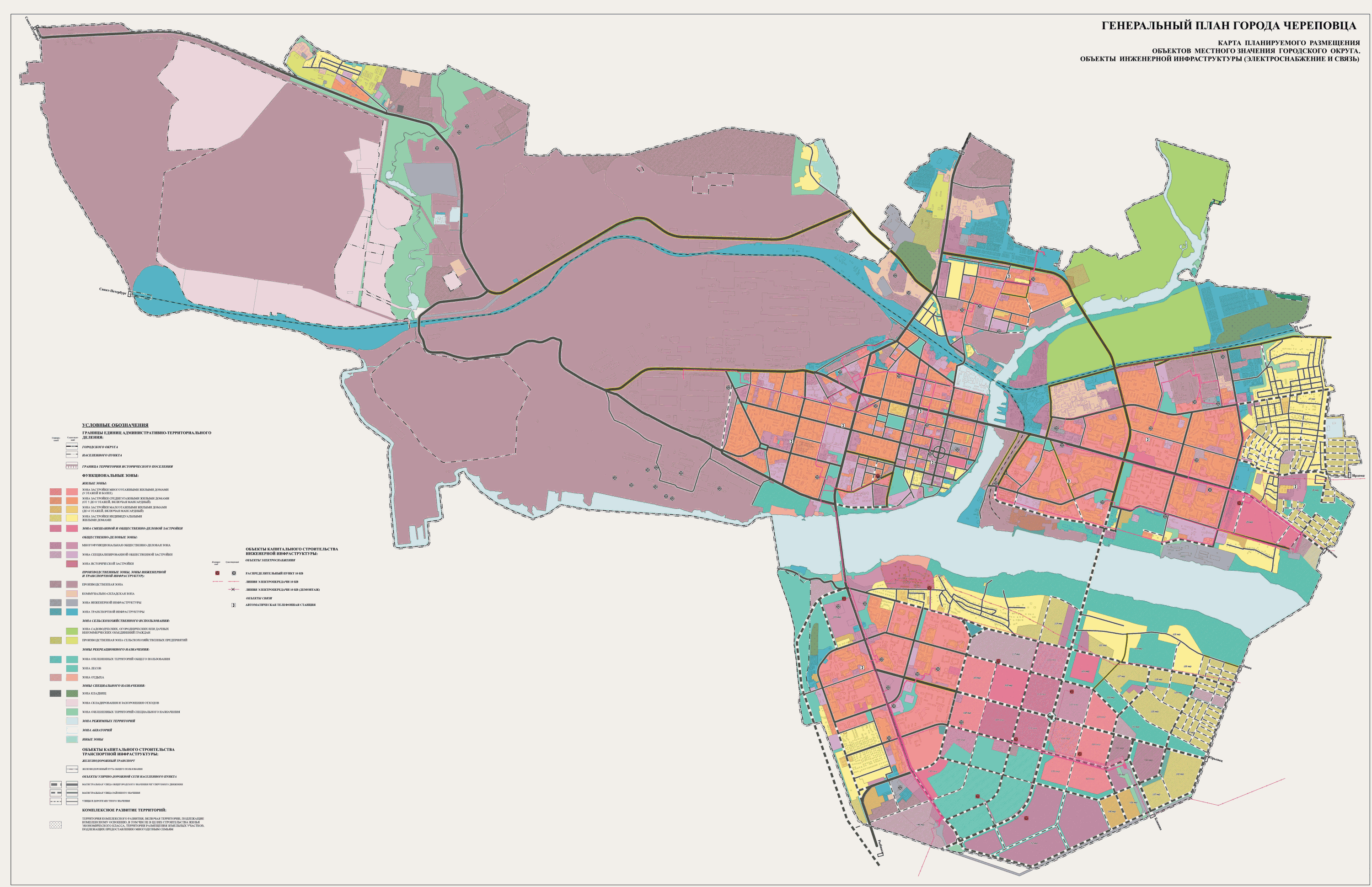 Мэр г. ЧереповцаМ.С. СтавровскийN п/пВид объектаВид объектаПланируемое мероприятиеНазначение объектаОписание мероприятияОписание мероприятияОписание мероприятияОписание мероприятияВид зоны с особыми условиямиВид зоны с особыми условиямиN п/пВид объектаВид объектаПланируемое мероприятиеНазначение объектаНаименование объектаХарактеристика объектаХарактеристика объектаМестоположение объекта (адресная привязка/ функциональная зона)Вид зоны с особыми условиямиВид зоны с особыми условиямиN п/пВид объектаВид объектаПланируемое мероприятиеНазначение объектаНаименование объектаКоличественный показательЕдиница измеренияМестоположение объекта (адресная привязка/ функциональная зона)Вид зоны с особыми условиямиВид зоны с особыми условиями2.1. Размещение объектов регионального значения в сфере образования и науки (в том числе муниципальная собственность)2.1. Размещение объектов регионального значения в сфере образования и науки (в том числе муниципальная собственность)2.1. Размещение объектов регионального значения в сфере образования и науки (в том числе муниципальная собственность)2.1. Размещение объектов регионального значения в сфере образования и науки (в том числе муниципальная собственность)2.1. Размещение объектов регионального значения в сфере образования и науки (в том числе муниципальная собственность)2.1. Размещение объектов регионального значения в сфере образования и науки (в том числе муниципальная собственность)2.1. Размещение объектов регионального значения в сфере образования и науки (в том числе муниципальная собственность)2.1. Размещение объектов регионального значения в сфере образования и науки (в том числе муниципальная собственность)2.1. Размещение объектов регионального значения в сфере образования и науки (в том числе муниципальная собственность)2.1. Размещение объектов регионального значения в сфере образования и науки (в том числе муниципальная собственность)2.1. Размещение объектов регионального значения в сфере образования и науки (в том числе муниципальная собственность)1.Дошкольная образовательная организацияДошкольная образовательная организацияРеализованоОрганизация предоставления образованияДетский сад1объект112 мкр. Зашекснинского района, ул. Монтклер, д. 12 Зона застройки многоэтажными жилыми домами--2.Дошкольная образовательная организацияДошкольная образовательная организацияРеализованоОрганизация предоставления образованияДетский сад1объект144 мкр. Зашекснинского района, ул. Монтклер, д. 7 Зона застройки многоэтажными жилыми домами--3.Дошкольная образовательная организацияДошкольная образовательная организацияРеализованоОрганизация предоставления образованияДетский сад1объектул. Строителей, 9Зона застройки среднеэтажными жилыми домами--4.Дошкольная образовательная организацияДошкольная образовательная организацияРеализованоОрганизация предоставления образованияДетский сад1объектЛомоносова, 55Зона застройки среднеэтажными жилыми домами--5.Организация дополнительного образованияОрганизация дополнительного образованияСтроительство, проектОрганизация предоставления образованияОбщежитие1объект"Череповецкий химико-технологический колледж", 10 этажейЗона застройки многоэтажными жилыми домами--Перечень объектов капитального строительства областной и муниципальной собственности в моногородах региона, включение которых планируется в региональные государственные программы со сроком реализации 2021 - 2025 годыПеречень объектов капитального строительства областной и муниципальной собственности в моногородах региона, включение которых планируется в региональные государственные программы со сроком реализации 2021 - 2025 годыПеречень объектов капитального строительства областной и муниципальной собственности в моногородах региона, включение которых планируется в региональные государственные программы со сроком реализации 2021 - 2025 годыПеречень объектов капитального строительства областной и муниципальной собственности в моногородах региона, включение которых планируется в региональные государственные программы со сроком реализации 2021 - 2025 годыПеречень объектов капитального строительства областной и муниципальной собственности в моногородах региона, включение которых планируется в региональные государственные программы со сроком реализации 2021 - 2025 годыПеречень объектов капитального строительства областной и муниципальной собственности в моногородах региона, включение которых планируется в региональные государственные программы со сроком реализации 2021 - 2025 годыПеречень объектов капитального строительства областной и муниципальной собственности в моногородах региона, включение которых планируется в региональные государственные программы со сроком реализации 2021 - 2025 годыПеречень объектов капитального строительства областной и муниципальной собственности в моногородах региона, включение которых планируется в региональные государственные программы со сроком реализации 2021 - 2025 годыПеречень объектов капитального строительства областной и муниципальной собственности в моногородах региона, включение которых планируется в региональные государственные программы со сроком реализации 2021 - 2025 годы1.1.Общеобразовательная организацияОбщеобразовательная организацияСтроительствоОрганизация предоставления образованияШкола1объект106 микрорайон Зашекснинского районаЗона застройки многоэтажными жилыми домами--2.2. Размещение объектов местного значения в сфере образования и науки2.2. Размещение объектов местного значения в сфере образования и науки2.2. Размещение объектов местного значения в сфере образования и науки2.2. Размещение объектов местного значения в сфере образования и науки2.2. Размещение объектов местного значения в сфере образования и науки2.2. Размещение объектов местного значения в сфере образования и науки2.2. Размещение объектов местного значения в сфере образования и науки2.2. Размещение объектов местного значения в сфере образования и науки2.2. Размещение объектов местного значения в сфере образования и науки2.2. Размещение объектов местного значения в сфере образования и науки2.2. Размещение объектов местного значения в сфере образования и науки1.Дошкольная образовательная организацияДошкольная образовательная организацияСтроительствоОрганизация предоставления образованияДетский сад2объектаЗаягорбский район, 26 микрорайонЗона смешанной и общественно-деловой застройки--2.Общеобразовательная организацияОбщеобразовательная организацияСтроительствоОрганизация предоставления образованияШкола1объектЗаягорбский район, 26 микрорайонЗона смешанной и общественно-деловой застройки--3.Организация дополнительного образованияОрганизация дополнительного образованияСтроительствоОрганизация предоставления образованияУчреждение дополнительного образования1объектЗаягорбский район, 26 микрорайонЗона смешанной и общественно-деловой застройки--4.Дошкольная образовательная организацияДошкольная образовательная организацияСтроительствоОрганизация предоставления образованияДетский сад1объектЗашекснинский район, 127 микрорайонЗона застройки индивидуальными жилыми домами--5.Организация дополнительного образованияОрганизация дополнительного образованияСтроительствоОрганизация предоставления образованияУчреждение дополнительного образования1объектЗашекснинский район, 127 микрорайонЗона застройки индивидуальными жилыми домами--6.Общеобразовательная организацияОбщеобразовательная организацияСтроительствоОрганизация предоставления образованияШкола1объектЗашекснинский район, 128 микрорайонЗона застройки индивидуальными жилыми домами--7.Дошкольная образовательная организацияДошкольная образовательная организацияСтроительствоОрганизация предоставления образованияДетский сад1объектЗашекснинский район, 129 микрорайонЗона застройки индивидуальными жилыми домами--8.Дошкольная образовательная организацияДошкольная образовательная организацияСтроительствоОрганизация предоставления образованияДетский сад1объектаЗашекснинский район, 134 микрорайонЗона застройки многоэтажными жилыми домами--9.Дошкольная образовательная организацияДошкольная образовательная организацияСтроительствоОрганизация предоставления образованияДетский сад1объектаЗашекснинский район, 164 микрорайонЗона застройки многоэтажными жилыми домами--10.Организация дополнительного образованияОрганизация дополнительного образованияСтроительствоОрганизация предоставления образованияУчреждение дополнительного образования1объектЗашекснинский район, 164 микрорайонЗона застройки многоэтажными жилыми домами--11.Общеобразовательная организацияОбщеобразовательная организацияСтроительствоОрганизация предоставления образованияШкола1объектЗашекснинский район, 134 микрорайонЗона застройки многоэтажными жилыми домами--12.Дошкольная образовательная организацияДошкольная образовательная организацияСтроительствоОрганизация предоставления образованияДетский сад1объектЗашекснинский район, 124 микрорайонЗона застройки многоэтажными жилыми домами--13.Общеобразовательная организацияОбщеобразовательная организацияСтроительствоОрганизация предоставления образованияШкола1объектЗашекснинский район, 124 микрорайонЗона застройки многоэтажными жилыми домами--14.Дошкольная образовательная организацияДошкольная образовательная организацияСтроительствоОрганизация предоставления образованияДетский сад1объектЗашекснинский район, 121 микрорайонЗона смешанной и общественно-деловой застройки--15.Дошкольная образовательная организацияДошкольная образовательная организацияСтроительствоОрганизация предоставления образованияДетский сад3встроенных объектаЗашекснинский район, 107 микрорайонЗона застройки многоэтажными жилыми домами--16.Дошкольная образовательная организацияДошкольная образовательная организацияСтроительствоОрганизация предоставления образованияДетский сад1объектЗашекснинский район, 108 микрорайонЗона застройки многоэтажными жилыми домами--17.Дошкольная образовательная организацияДошкольная образовательная организацияСтроительствоОрганизация предоставления образованияДетский сад1объектЗашекснинский район, 109 микрорайонЗона смешанной и общественно-деловой застройки--18.Общеобразовательная организацияОбщеобразовательная организацияСтроительствоОрганизация предоставления образованияШкола1объектЗашекснинский район, 109 микрорайонЗона смешанной и общественно-деловой застройки--19.Дошкольная образовательная организацияДошкольная образовательная организацияСтроительствоОрганизация предоставления образованияДетский сад1объектЗашекснинский район, 110 микрорайонЗона смешанной и общественно-деловой застройки--20.Общеобразовательная организацияОбщеобразовательная организацияСтроительствоОрганизация предоставления образованияШкола1объектЗашекснинский район, 110 микрорайонЗона смешанной и общественно-деловой застройки--21.Организация дополнительного образованияОрганизация дополнительного образованияСтроительствоОрганизация предоставления образованияУчреждение дополнительного образования1объектЗашекснинский район, 110 микрорайонЗона смешанной и общественно-деловой застройки--22.Дошкольная образовательная организацияДошкольная образовательная организацияСтроительствоОрганизация предоставления образованияДетский сад1объектЗашекснинский район, 111 микрорайонЗона смешанной и общественно-деловой застройки--23.Организация дополнительного образованияОрганизация дополнительного образованияСтроительствоОрганизация предоставления образованияУчреждение дополнительного образования1объектЗашекснинский район, 111 микрорайонЗона смешанной и общественно-деловой застройки--24.Дошкольная образовательная организацияДошкольная образовательная организацияСтроительствоОрганизация предоставления образованияДетский сад1объектЗашекснинский район, 113 микрорайонЗона смешанной и общественно-деловой застройки--25.Общеобразовательная организацияОбщеобразовательная организацияСтроительствоОрганизация предоставления образованияШкола1объектЗашекснинский район, 113 микрорайонЗона смешанной и общественно-деловой застройки--26.Дошкольная образовательная организацияДошкольная образовательная организацияСтроительствоОрганизация предоставления образованияДетский сад1объектаЗашекснинский район, 139 микрорайонЗона застройки многоэтажными жилыми домами--27.Общеобразовательная организацияОбщеобразовательная организацияСтроительствоОрганизация предоставления образованияШкола1объектЗашекснинский район, 139 микрорайонЗона застройки многоэтажными жилыми домами--28.Организация дополнительного образованияОрганизация дополнительного образованияСтроительствоОрганизация предоставления образованияУчреждение дополнительного образования1объектЗашекснинский район, 139 микрорайонЗона застройки многоэтажными жилыми домами--29.Дошкольная образовательная организацияДошкольная образовательная организацияСтроительствоОрганизация предоставления образованияДетский сад1объектаЗашекснинский район, 163 микрорайонЗона застройки многоэтажными жилыми домами--30.Организация дополнительного образованияОрганизация дополнительного образованияСтроительствоОрганизация предоставления образованияУчреждение дополнительного образования1объектЗашекснинский район, 163 микрорайонЗона застройки многоэтажными жилыми домами--31.Дошкольная образовательная организацияДошкольная образовательная организацияСтроительствоОрганизация предоставления образованияДетский сад1объектЗашекснинский район, 143а микрорайонЗона смешанной и общественно-деловой застройки--32.Дошкольная образовательная организацияДошкольная образовательная организацияСтроительствоОрганизация предоставления образованияДетский сад1объектЗашекснинский район, 147 микрорайонЗона специализированной общественной застройки--33.Общеобразовательная организацияОбщеобразовательная организацияСтроительствоОрганизация предоставления образованияШкола1объектЗашекснинский район, 147 микрорайонЗона специализированной общественной застройки--34.Дошкольная образовательная организацияДошкольная образовательная организацияСтроительствоОрганизация предоставления образованияДетский сад1объектЗаягорбский район, 37 микрорайонЗона застройки индивидуальными жилыми домами--35.Дошкольная образовательная организацияДошкольная образовательная организацияСтроительствоОрганизация предоставления образованияНачальная школа -детский сад1объектЗаягорбский район, ул. К. БеляеваЗона застройки индивидуальными жилыми домами--36.Дошкольная образовательная организацияДошкольная образовательная организацияСтроительствоОрганизация предоставления образованияДетский сад2объектаЗашекснинский район, 103 микрорайонЗона застройки многоэтажными жилыми домами--37.Дошкольная образовательная организацияДошкольная образовательная организацияСтроительствоОрганизация предоставления образованияДетский сад1объектЗашекснинский район, 105 микрорайонЗона застройки многоэтажными жилыми домами--38.Дошкольная образовательная организацияДошкольная образовательная организацияСтроительство, проектОрганизация предоставления образованияДетский сад1объектЗашекснинский район,5.5 микрорайонЗона специализированной общественной застройки--39.Организация дополнительного образованияОрганизация дополнительного образованияРеконструкцияОрганизация предоставления образованияМБУ ДО "Детская школа искусств"1объектИндустриальный район, ул. Вологодская, 3Зона застройки среднеэтажными жилыми домами--40.Дошкольная образовательная организацияДошкольная образовательная организацияСтроительствоОрганизация предоставления образованияДетский сад1объектЗашекснинский район, 116 микрорайонЗона смешанной и общественно-деловой застройки--41.Организация дополнительного образованияОрганизация дополнительного образованияСтроительствоОрганизация предоставления образованияУчреждение дополнительного образования1объектЗашекснинский район, 116 микрорайонЗона смешанной и общественно-деловой застройки--42.Утратил силу. - Решение Череповецкой городской Думы Вологодской области от 2 марта 2023 г. N 14Информация об изменениях: См. предыдущую редакциюУтратил силу. - Решение Череповецкой городской Думы Вологодской области от 2 марта 2023 г. N 14Информация об изменениях: См. предыдущую редакциюУтратил силу. - Решение Череповецкой городской Думы Вологодской области от 2 марта 2023 г. N 14Информация об изменениях: См. предыдущую редакциюУтратил силу. - Решение Череповецкой городской Думы Вологодской области от 2 марта 2023 г. N 14Информация об изменениях: См. предыдущую редакциюУтратил силу. - Решение Череповецкой городской Думы Вологодской области от 2 марта 2023 г. N 14Информация об изменениях: См. предыдущую редакциюУтратил силу. - Решение Череповецкой городской Думы Вологодской области от 2 марта 2023 г. N 14Информация об изменениях: См. предыдущую редакциюУтратил силу. - Решение Череповецкой городской Думы Вологодской области от 2 марта 2023 г. N 14Информация об изменениях: См. предыдущую редакциюУтратил силу. - Решение Череповецкой городской Думы Вологодской области от 2 марта 2023 г. N 14Информация об изменениях: См. предыдущую редакциюУтратил силу. - Решение Череповецкой городской Думы Вологодской области от 2 марта 2023 г. N 14Информация об изменениях: См. предыдущую редакциюУтратил силу. - Решение Череповецкой городской Думы Вологодской области от 2 марта 2023 г. N 14Информация об изменениях: См. предыдущую редакцию43.Общеобразовательная организацияОбщеобразовательная организацияСтроительствоОрганизация предоставления образованияШкола1объектСеверный район, 50 микрорайонЗона застройки многоэтажными жилыми домами--2.3. Размещения объектов регионального значения в сфере культурно-досугового обслуживания2.3. Размещения объектов регионального значения в сфере культурно-досугового обслуживания2.3. Размещения объектов регионального значения в сфере культурно-досугового обслуживания2.3. Размещения объектов регионального значения в сфере культурно-досугового обслуживания2.3. Размещения объектов регионального значения в сфере культурно-досугового обслуживания2.3. Размещения объектов регионального значения в сфере культурно-досугового обслуживания2.3. Размещения объектов регионального значения в сфере культурно-досугового обслуживания2.3. Размещения объектов регионального значения в сфере культурно-досугового обслуживания2.3. Размещения объектов регионального значения в сфере культурно-досугового обслуживания2.3. Размещения объектов регионального значения в сфере культурно-досугового обслуживания2.3. Размещения объектов регионального значения в сфере культурно-досугового обслуживания1.Объекткультурно-просветительного назначенияОбъекткультурно-просветительного назначенияРеконструкцияСоздание условий для комфортного проживанияобщежития БПОУ ВО "Череповецкое областное училище искусств и художественных ремесел им. В.В. Верещагина"1объектул. Вологодская, д. 1Зона застройки среднеэтажными жилыми домами--2.Объекткультурно-просветительного назначенияОбъекткультурно-просветительного назначенияСтроительствоСоздание условий для комфортного проживанияЗдание общежития БПОУ "Череповецкое областное училище искусств и художественных ремесел им. В.В. Верещагина"1объектИндустриальныйрайонЗона специализированной общественной застройки--2.4. Размещения объектов местного значения в сфере культурно-досугового обслуживания2.4. Размещения объектов местного значения в сфере культурно-досугового обслуживания2.4. Размещения объектов местного значения в сфере культурно-досугового обслуживания2.4. Размещения объектов местного значения в сфере культурно-досугового обслуживания2.4. Размещения объектов местного значения в сфере культурно-досугового обслуживания2.4. Размещения объектов местного значения в сфере культурно-досугового обслуживания2.4. Размещения объектов местного значения в сфере культурно-досугового обслуживания2.4. Размещения объектов местного значения в сфере культурно-досугового обслуживания2.4. Размещения объектов местного значения в сфере культурно-досугового обслуживания2.4. Размещения объектов местного значения в сфере культурно-досугового обслуживания2.4. Размещения объектов местного значения в сфере культурно-досугового обслуживания1.Объект культурно-просветительного назначенияОбъект культурно-просветительного назначенияСтроительствоОрганизация библиотечного обслуживанияБиблиотека1объектЗашекснинский район, 134 микрорайонЗона застройки многоэтажными жилыми домами--2.Объект культурно-просветительного назначенияОбъект культурно-просветительного назначенияСтроительствоОрганизация библиотечного обслуживанияДетская библиотека1объектЗашекснинский район, 124 микрорайонЗона застройки многоэтажными жилыми домами--3.Зрелищная организацияЗрелищная организацияСтроительствоСоздание условий для организации досуга и обеспечения жителей услугами организаций культурыТеатр и дворец культуры1объектЗашекснинский район, 110 микрорайон, пересечение Шекснинского проспекта и Южного шоссеЗона специализированной общественной застройки--4.Объект культурно-просветительного назначенияОбъект культурно-просветительного назначенияСтроительствоСоздание условий для организации досуга и обеспечения жителей услугами организаций культурыФилармония1объектЗашекснинский район, 109 микрорайон, пересечение Шекснинского проспекта и Южного шоссеЗона специализированной общественной застройки--5.Объект культурно-просветительного назначенияОбъект культурно-просветительного назначенияРеконструкцияСоздание условий для организации досуга и обеспечения жителей услугами организаций культурыМБУК "ЧерМО" структурное подразделение "Мемориальный дом-музей Верещагиных"1объектИндустриальный район, ул. Социалистическая, 28Многофункциональная общественно-деловая зона--6.Объект культурно-досугового (клубного) типаОбъект культурно-досугового (клубного) типаСтроительствоСоздание условий для организации досуга и обеспечения жителей услугами организаций культурыОбщественно-культурный комплекс1объектИндустриальный район, Советский пр., 20Многофункциональная общественно-деловая зона--7.Объект культурно-просветительного назначенияОбъект культурно-просветительного назначенияРеконструкция объекта культурного наследия под музей-кабинетСоздание условий для организации досуга и обеспечения жителей услугами организаций культурыМузей "Рабочий кабинет И.А. Милютина"1объектИндустриальный район, ул. Коммунистов, 40Многофункциональная общественно-деловая зона--8.Объект культурно-досугового (клубного) типаОбъект культурно-досугового (клубного) типаРеконструкцияСоздание условий для организации досуга и обеспечения жителей услугами организаций культурыМБУК "Дворец культуры "Строитель" - КДЦ "Северный"1объектСеверный район, ул. Спортивная, 13Многофункциональная общественно-деловая зона--9.Объект культурно-досугового (клубного) типаОбъект культурно-досугового (клубного) типаРеконструкцияСоздание условий для организации досуга и обеспечения жителей услугами организаций культурыМБУК "Дворец химиков"1объектЗаягорбский район, пр. Победы, 100Многофункциональная общественно-деловая зона--2.5. Размещение объектов регионального значения в сфере физической культуры и массового спорта2.5. Размещение объектов регионального значения в сфере физической культуры и массового спорта2.5. Размещение объектов регионального значения в сфере физической культуры и массового спорта2.5. Размещение объектов регионального значения в сфере физической культуры и массового спорта2.5. Размещение объектов регионального значения в сфере физической культуры и массового спорта2.5. Размещение объектов регионального значения в сфере физической культуры и массового спорта2.5. Размещение объектов регионального значения в сфере физической культуры и массового спорта2.5. Размещение объектов регионального значения в сфере физической культуры и массового спорта2.5. Размещение объектов регионального значения в сфере физической культуры и массового спорта2.5. Размещение объектов регионального значения в сфере физической культуры и массового спорта2.5. Размещение объектов регионального значения в сфере физической культуры и массового спорта1.Объект спортаОбъект спортаСтроительствоОбеспечение условий для развития физической культуры и спортаВолейбольный центр1объектЗашекснинский район, 117 микрорайон, ул. РыбинскаяЗона специализированной общественной застройки--2.6. Размещение объектов местного значения в сфере физической культуры и массового спорта2.6. Размещение объектов местного значения в сфере физической культуры и массового спорта2.6. Размещение объектов местного значения в сфере физической культуры и массового спорта2.6. Размещение объектов местного значения в сфере физической культуры и массового спорта2.6. Размещение объектов местного значения в сфере физической культуры и массового спорта2.6. Размещение объектов местного значения в сфере физической культуры и массового спорта2.6. Размещение объектов местного значения в сфере физической культуры и массового спорта2.6. Размещение объектов местного значения в сфере физической культуры и массового спорта2.6. Размещение объектов местного значения в сфере физической культуры и массового спорта2.6. Размещение объектов местного значения в сфере физической культуры и массового спорта2.6. Размещение объектов местного значения в сфере физической культуры и массового спорта1.Объект спортаОбъект спортаСтроительствоОбеспечение условий для развития физической культуры и спортаЦентр спорта и туризма1объектЗаягорбский район, восточнее 26 микрорайонаЗона специализированной общественной застройки--2.Объект спортаОбъект спортаСтроительствоОбеспечение условий для развития физической культуры и спортаВсесезонный физкультурно-спортивный комплекс с бассейном1объектЗаягорбский район, южнее 26 микрорайона, ул. К. Белова, д. 48 (за МУП "Санаторий "Адонис" )Зона смешанной и общественно-деловой застройки--3.Объект спортаОбъект спортаСтроительствоОбеспечение условий для развития физической культуры и спортаФизкультурно-оздоровительный комплекс1объектЗашекснинский район, 128 микрорайонЗона специализированной общественной застройки--4.Объект спортаОбъект спортаСтроительствоОбеспечение условий для развития физической культуры и спортаСпортивный комплекс1объектЗашекснинский район, 124 микрорайонЗона застройки многоэтажными жилыми домами--5.Спортивное сооружениеСпортивное сооружениеСтроительствоОбеспечение условий для развития физической культуры и спортаСтадион1объектЗашекснинский район, 131 микрорайонЗона озелененных территорий общего пользованияСанитарно-защитная зона 50 мСанитарно-защитная зона 50 м6.Объект спортаОбъект спортаСтроительствоОбеспечение условий для развития физической культуры и спортаЛедовый дворец1объектЗашекснинский район, 131 микрорайонЗона специализированной общественной застройки--7.Объект спортаОбъект спортаСтроительствоОбеспечение условий для развития физической культуры и спортаФизкультурно-оздоровительный комплекс с бассейном1объектЗашекснинский район, 121 микрорайонЗона смешанной и общественно-деловой застройки--8.Объект спортаОбъект спортаСтроительствоОбеспечение условий для развития физической культуры и спортаФизкультурно-оздоровительный комплекс с бассейном1объектЗашекснинский район, 139 микрорайонЗона застройки многоэтажными жилыми домами--9.Объект спортаОбъект спортаСтроительствоОбеспечение условий для развития физической культуры и спортаКонно-спортивный комплекс1объектЗашекснинский район, 135 микрорайонМногофункциональная общественно-деловая зона--10.Объект спортаОбъект спортаСтроительствоОбеспечение условий для развития физической культуры и спортаСпортивный комплекс1объектЗашекснинский район, 144 микрорайонЗона застройки многоэтажными жилыми домами--11.Объект спортаОбъект спортаСтроительствоОбеспечение условий для развития физической культуры и спортаВсесезонный физкультурно-спортивный комплекс1объектЗашекснинский район, 146 микрорайон, за ТЦ "Аксон"Зона специализированной общественной застройки--12.Объект спортаОбъект спортаСтроительствоОбеспечение условий для развития физической культуры и спортаФизкультурно-оздоровительный комплекс1объектЗашекснинский район, 147 микрорайонЗона специализированной общественной застройки--13.Объект спортаОбъект спортаСтроительствоОбеспечение условий для развития физической культуры и спортаФизкультурно-оздоровительный комплекс1объектЗашекснинский район, 101 микрорайонЗона специализированной общественной застройки--14.Спортивное сооружениеСпортивное сооружениеСтроительствоОбеспечение условий для развития физической культуры и спортаСтадион1объектЗашекснинский район, 117 микрорайонЗона специализированной общественной застройкиСанитарно-защитная зона 50 мСанитарно-защитная зона 50 м15.Спортивное сооружениеСпортивное сооружениеСтроительствоОбеспечение условий для развития физической культуры и спортаСпортивный комплекс легкой атлетики1объектЗашекснинский район, 117 микрорайонЗона специализированной общественной застройки--16.Объект спортаОбъект спортаСтроительствоОбеспечение условий для развития физической культуры и спортаСемейный спортивно-развлекательный парк "Гритинская горка"1объектЗашекснинский район, ул. Любецкая, 50Зона специализированной общественной застройки--17.Спортивное сооружениеСпортивное сооружениеСтроительствоОбеспечение условий для развития физической культуры и спортаДворец боевых искусств1объектЗашекснинский район, 110 микрорайонЗона смешанной и общественно-деловой застройки--18.Объект спортаОбъект спортаРеконструкцияОбеспечение условий для развития физической культуры и спортаФизкультурно-спортивный комплекс (пристройка к Ледовому дворцу)1объектЗашекснинский район, Октябрьский пр., 70Зона специализированной общественной застройки--19.Объект спортаОбъект спортаСтроительствоОбеспечение условий для развития физической культуры и спортаСтрелковый тир1объектЗашекснинский район, 146 микрорайон, за ТЦ "Аксон"Зона специализированной общественной застройки--20.Объект спортаОбъект спортаРеконструкцияОбеспечение условий для развития физической культуры и спортаМногофункциональная спортивная площадка1объектЗашекснинский район, ул. Любецкая, 19 (на территории стадиона МАОУ "НОШ N 40" )Зона застройки многоэтажными жилыми домами--21.Объект спортаОбъект спортаСтроительствоОбеспечение условий для развития физической культуры и спортаЦентр дзюдо1объектИндустриальный район, ул. ВологодскаяЗона специализированной общественной застройки--22.Объект спортаОбъект спортаСтроительство, реализованоОбеспечение условий для развития физической культуры и спортаФутбольный манеж1объектИндустриальный район, ул. ВасильевскаяЗона специализированной общественной застройки--23.Объект спортаОбъект спортаСтроительствоОбеспечение условий для развития физической культуры и спортаСпортивная площадка1объектИндустриальный район, ул. Чкалова, 20а (на территории МБОУ "СОШ N 18")Зона застройки среднеэтажными жилыми домами--24.Объект спортаОбъект спортаСтроительствоОбеспечение условий для развития физической культуры и спортаСпортивная площадка1объектИндустриальный район, ул. Центральная, 20 (на территории МБОУ "Образовательный центр N 36" )Зона специализированной общественной застройки--25.Объект спортаОбъект спортаСтроительствоОбеспечение условий для развития физической культуры и спортаФизкультурно-оздоровительный комплекс1объектСеверный район,53 микрорайонЗона специализированной общественной застройки--26.Объект спортаОбъект спортаСтроительствоОбеспечение условий для развития физической культуры и спортаСпортивная площадка1объектЗаягорбский район, ул. Юбилейная, между домами 9 и 11 ( между МАОУ "СОШ N 5 имени Е.А. Поромонова" и МАОУ "СОШ N 9" )Зона застройки многоэтажными жилыми домами--27.Объект спортаОбъект спортаСтроительствоОбеспечение условий для развития физической культуры и спортаСпортивная площадка1объектЗаягорбский район, ул. К. Беляева,48 (на территории МАОУ "СОШ N 17" )Зона застройки среднеэтажными жилыми домами--28.Объект спортаОбъект спортаСтроительствоОбеспечение условий для развития физической культуры и спортаСпортивный комплекс с бассейном1объектЗаягорбский район,24 микрорайон, ул. К. БеляеваЗона специализированной общественной застройки--29.Объект спортаОбъект спортаСтроительствоОбеспечение условий для развития физической культуры и спортаСпортивная площадка1объектЗаягорбский район, ул. Краснодонцев, 68 (на территории МАОУ "СОШ N 24" )Зона застройки среднеэтажными жилыми домами--30.Объект спортаОбъект спортаСтроительствоОбеспечение условий для развития физической культуры и спортаСпортивная площадка1объектЗаягорбский район, пр. Победы, 147 (на территории МБОУ "СОШ N 27")Зона застройки многоэтажными жилыми домами--31.Объект спортаОбъект спортаСтроительствоОбеспечение условий для развития физической культуры и спортаФизкультурно-оздоровительный комплекс1объектЗаягорбский район,ул. ЛедневаМногофункциональная общественно-деловая застройка--32.Объект спортаОбъект спортаСтроительствоОбеспечение условий для развития физической культуры и спортаСпортивная площадка1объектЗаягорбский район, западнее 37 микрорайонаЗона застройки индивидуальными жилыми домами--33.Объект спортаОбъект спортаСтроительствоОбеспечение условий для развития физической культуры и спортаФутбольный манеж1объектЗаягорбский район, ул. Олимпийская, за трамвайным паркомЗона смешанной и общественно-деловой застройки--2.7. Размещения объектов регионального значения в сфере здравоохранения2.7. Размещения объектов регионального значения в сфере здравоохранения2.7. Размещения объектов регионального значения в сфере здравоохранения2.7. Размещения объектов регионального значения в сфере здравоохранения2.7. Размещения объектов регионального значения в сфере здравоохранения2.7. Размещения объектов регионального значения в сфере здравоохранения2.7. Размещения объектов регионального значения в сфере здравоохранения2.7. Размещения объектов регионального значения в сфере здравоохранения2.7. Размещения объектов регионального значения в сфере здравоохранения2.7. Размещения объектов регионального значения в сфере здравоохранения2.7. Размещения объектов регионального значения в сфере здравоохранения1.Объект здравоохраненияОбъект здравоохраненияСтроительствоСоздание условий для обслуживания населенияФилиал бюро судебно-медицинской экспертизы1объектИндустриальный районЗона специализированной общественной застройки--2.Объект здравоохраненияОбъект здравоохраненияСтроительство, проектСоздание условий для обслуживания населенияПоликлиника на 800 посещений в смену, в БУЗ ВО "Череповецкая городская поликлиника N 7"1объектЗашекснинский районЗона застройки многоэтажными жилыми домами--3.Объект здравоохраненияОбъект здравоохраненияСтроительствоСоздание условий для обслуживания населенияВертолетная площадка с подъездом г. Череповец, БУЗ ВО "Вологодская областная клиническая больница N 2"1объектИндустриальный районЗона специализированной общественной застройкиУстанавливаются зоны с особыми условиями территорииУстанавливаются зоны с особыми условиями территории4.Объект здравоохраненияОбъект здравоохраненияСтроительствоСоздание условий для обслуживания населенияВертолетная площадка1объектИндустриальный район, земельный участок с кадастровым номером 35:21:0104002:37Зона специализированной общественной застройкиУстанавливаются зоны с особыми условиями территорииУстанавливаются зоны с особыми условиями территории2.8. Размещение общественных пространств местного значения2.8. Размещение общественных пространств местного значения2.8. Размещение общественных пространств местного значения2.8. Размещение общественных пространств местного значения2.8. Размещение общественных пространств местного значения2.8. Размещение общественных пространств местного значения2.8. Размещение общественных пространств местного значения2.8. Размещение общественных пространств местного значения2.8. Размещение общественных пространств местного значения2.8. Размещение общественных пространств местного значения2.8. Размещение общественных пространств местного значения1.Парк культуры и отдыхаПарк культуры и отдыхаРеконструкция благоустройстваСоздание условий для массового отдыхаПарк им. 200-летия г. Череповца1объектЗаягорбский район, ул. Леднева-ул. КраснодонцевЗона озелененных территорий общего пользования--2.Тематический паркТематический паркСтроительствоСоздание условий для массового отдыхаПарк культуры и отдыха1объектЗашекснинский район, около историко-этнографического музея "Усадьба Гальских" , ул. МатуринскаяЗона озелененных территорий общего пользования--3.Тематический паркТематический паркСтроительствоСоздание условий для массового отдыхаПарк1объектЗаягорбский район, северо-восточнее 26 микрорайонаЗона озелененных территорий общего пользования--4.Тематический паркТематический паркСтроительствоСоздание условий для массового отдыхаПарк культуры и отдыха. Зашекснинский парк1объектЗашекснинский район, южная частьЗона озелененных территорий общего пользования--2.9. Размещение объектов местного значения в сфере электроснабжения2.9. Размещение объектов местного значения в сфере электроснабжения2.9. Размещение объектов местного значения в сфере электроснабжения2.9. Размещение объектов местного значения в сфере электроснабжения2.9. Размещение объектов местного значения в сфере электроснабжения2.9. Размещение объектов местного значения в сфере электроснабжения2.9. Размещение объектов местного значения в сфере электроснабжения2.9. Размещение объектов местного значения в сфере электроснабжения2.9. Размещение объектов местного значения в сфере электроснабжения2.9. Размещение объектов местного значения в сфере электроснабжения2.9. Размещение объектов местного значения в сфере электроснабжения1.Распределительно - трансформаторный пункт 10/0,4 кВРаспределительно - трансформаторный пункт 10/0,4 кВСтроительствоОрганизация электроснабженияСтроительство распределительно-трансформаторного пункта 10/0,4 кВ взамен существующих РП-4, ТП-35Строительство распределительно-трансформаторного пункта 10/0,4 кВ взамен существующих РП-4, ТП-35Строительство распределительно-трансформаторного пункта 10/0,4 кВ взамен существующих РП-4, ТП-35Строительство распределительно-трансформаторного пункта 10/0,4 кВ взамен существующих РП-4, ТП-35Санитарный разрыв 10 мСанитарный разрыв 10 м2.Распределительные пункты 10 кВРаспределительные пункты 10 кВСтроительствоОрганизация электроснабженияСтроительство 9 РП-10 кВ:Заягорбский район 1 РП (мкр. N 26)Зашекснинский район 8 РП (мкр. 117, 111, 101, 134, 135, 7.1, 7.2 в районе историко-географического музея "Усадьба Гальских" )Строительство 9 РП-10 кВ:Заягорбский район 1 РП (мкр. N 26)Зашекснинский район 8 РП (мкр. 117, 111, 101, 134, 135, 7.1, 7.2 в районе историко-географического музея "Усадьба Гальских" )Строительство 9 РП-10 кВ:Заягорбский район 1 РП (мкр. N 26)Зашекснинский район 8 РП (мкр. 117, 111, 101, 134, 135, 7.1, 7.2 в районе историко-географического музея "Усадьба Гальских" )Строительство 9 РП-10 кВ:Заягорбский район 1 РП (мкр. N 26)Зашекснинский район 8 РП (мкр. 117, 111, 101, 134, 135, 7.1, 7.2 в районе историко-географического музея "Усадьба Гальских" )Санитарный разрыв 10 мСанитарный разрыв 10 м3.Распределительные пункты 10 кВРаспределительные пункты 10 кВРеконструкцияОрганизация электроснабженияЗамена отходящих, вводных и секционных масляных выключателей на вакуумные выключатели, установка ячеек КСО, реконструкция системы РЗА. Предполагается реконструкция 13 РП 10кВЗамена отходящих, вводных и секционных масляных выключателей на вакуумные выключатели, установка ячеек КСО, реконструкция системы РЗА. Предполагается реконструкция 13 РП 10кВЗамена отходящих, вводных и секционных масляных выключателей на вакуумные выключатели, установка ячеек КСО, реконструкция системы РЗА. Предполагается реконструкция 13 РП 10кВЗамена отходящих, вводных и секционных масляных выключателей на вакуумные выключатели, установка ячеек КСО, реконструкция системы РЗА. Предполагается реконструкция 13 РП 10кВСанитарный разрыв 10 мСанитарный разрыв 10 м4.Кабельные линии электропередачи 10 кВКабельные линии электропередачи 10 кВСтроительствоОрганизация электроснабженияСтроительство кабельных линий электропередачи 10 кВ протяженностью 36,0 кмСтроительство кабельных линий электропередачи 10 кВ протяженностью 36,0 кмСтроительство кабельных линий электропередачи 10 кВ протяженностью 36,0 кмСтроительство кабельных линий электропередачи 10 кВ протяженностью 36,0 кмОхранная зона 1 мОхранная зона 1 м5.Трансформаторная подстанция (ТП)Трансформаторная подстанция (ТП)СтроительствоОрганизация электроснабженияСтроительство трансформаторных подстанций (ТП) 10/0,4 кВСтроительство трансформаторных подстанций (ТП) 10/0,4 кВСтроительство трансформаторных подстанций (ТП) 10/0,4 кВСтроительство трансформаторных подстанций (ТП) 10/0,4 кВСанитарный разрыв 10 мСанитарный разрыв 10 м6.РУ-0,4 кВ трансформатор ных подстанций 10/0,4 кВРУ-0,4 кВ трансформатор ных подстанций 10/0,4 кВРеконструкцияОрганизация электроснабженияРеконструкция РУ-0,4 кВ трансформаторных подстанций 10/0,4 кВ, с заменой вводных автоматических выключателей А PU-30 и APU-50, на автоматические выключатели типа ВАРеконструкция РУ-0,4 кВ трансформаторных подстанций 10/0,4 кВ, с заменой вводных автоматических выключателей А PU-30 и APU-50, на автоматические выключатели типа ВАРеконструкция РУ-0,4 кВ трансформаторных подстанций 10/0,4 кВ, с заменой вводных автоматических выключателей А PU-30 и APU-50, на автоматические выключатели типа ВАРеконструкция РУ-0,4 кВ трансформаторных подстанций 10/0,4 кВ, с заменой вводных автоматических выключателей А PU-30 и APU-50, на автоматические выключатели типа ВАне устанавливаютсяне устанавливаются7.РУ-10 кВ трансформаторных подстанций 10/0,4 кВРУ-10 кВ трансформаторных подстанций 10/0,4 кВРеконструкцияОрганизация электроснабженияРеконструкция РУ-10 кВ трансформаторных подстанций 10/0,4 кВ, с заменой разъединителей типа РВ на выключатели нагрузки типа ВНР и ВНА с целью повышения надежности электроснабженияРеконструкция РУ-10 кВ трансформаторных подстанций 10/0,4 кВ, с заменой разъединителей типа РВ на выключатели нагрузки типа ВНР и ВНА с целью повышения надежности электроснабженияРеконструкция РУ-10 кВ трансформаторных подстанций 10/0,4 кВ, с заменой разъединителей типа РВ на выключатели нагрузки типа ВНР и ВНА с целью повышения надежности электроснабженияРеконструкция РУ-10 кВ трансформаторных подстанций 10/0,4 кВ, с заменой разъединителей типа РВ на выключатели нагрузки типа ВНР и ВНА с целью повышения надежности электроснабженияне устанавливаютсяне устанавливаются2.10. Размещение объект ов местного значения в сфере теплоснабжения2.10. Размещение объект ов местного значения в сфере теплоснабжения2.10. Размещение объект ов местного значения в сфере теплоснабжения2.10. Размещение объект ов местного значения в сфере теплоснабжения2.10. Размещение объект ов местного значения в сфере теплоснабжения2.10. Размещение объект ов местного значения в сфере теплоснабжения2.10. Размещение объект ов местного значения в сфере теплоснабжения2.10. Размещение объект ов местного значения в сфере теплоснабжения2.10. Размещение объект ов местного значения в сфере теплоснабжения2.10. Размещение объект ов местного значения в сфере теплоснабжения2.10. Размещение объект ов местного значения в сфере теплоснабжения1.Источник тепловой энергииИсточник тепловой энергииСтроительствоОрганизация теплоснабженияНовая водогрейная котельная мощностью 50 Гкал/ч., проектируемая в восточной части Зашекснинского района.Новая водогрейная котельная мощностью 50 Гкал/ч., проектируемая в восточной части Зашекснинского района.Новая водогрейная котельная мощностью 50 Гкал/ч., проектируемая в восточной части Зашекснинского района.Новая водогрейная котельная мощностью 50 Гкал/ч., проектируемая в восточной части Зашекснинского района.Санитарно-защитная зона определяется проектомСанитарно-защитная зона определяется проектом2.Источник тепловой энергииИсточник тепловой энергииСтроительствоОрганизация теплоснабженияСтроительство локальной котельной мощностью 1,3 Гкал/час в 127 микрорайонеСтроительство локальной котельной мощностью 1,3 Гкал/час в 127 микрорайонеСтроительство локальной котельной мощностью 1,3 Гкал/час в 127 микрорайонеСтроительство локальной котельной мощностью 1,3 Гкал/час в 127 микрорайонеСанитарно-защитная зона определяется проектомСанитарно-защитная зона определяется проектом3.Источник тепловой энергииИсточник тепловой энергииСтроительствоОрганизация теплоснабженияСтроительство блочной котельной в 150 микрорайонеСтроительство блочной котельной в 150 микрорайонеСтроительство блочной котельной в 150 микрорайонеСтроительство блочной котельной в 150 микрорайонеСанитарно-защитная зона определяется проектомСанитарно-защитная зона определяется проектом4.Источник тепловой энергииИсточник тепловой энергииРеконструкцияОрганизация теплоснабженияУстановка на котельной N 2 водогрейного котла мощностью 20 Гкал/ч.Установка на котельной N 2 водогрейного котла мощностью 20 Гкал/ч.Установка на котельной N 2 водогрейного котла мощностью 20 Гкал/ч.Установка на котельной N 2 водогрейного котла мощностью 20 Гкал/ч.Санитарно-защитная зона определяется проектомСанитарно-защитная зона определяется проектом5.Источник тепловой энергииИсточник тепловой энергииРеконструкцияОрганизация теплоснабженияНа котельной "Южная":установка водогрейного котла мощностью 30 Гкал/ч.установка водогрейного котла мощностью 50 Гкал/ч.На котельной "Южная":установка водогрейного котла мощностью 30 Гкал/ч.установка водогрейного котла мощностью 50 Гкал/ч.На котельной "Южная":установка водогрейного котла мощностью 30 Гкал/ч.установка водогрейного котла мощностью 50 Гкал/ч.На котельной "Южная":установка водогрейного котла мощностью 30 Гкал/ч.установка водогрейного котла мощностью 50 Гкал/ч.Санитарно-защитная зона определяется проектомСанитарно-защитная зона определяется проектом6.Сети теплоснабженияСети теплоснабженияСтроительствоОрганизация теплоснабженияСтроительство сетей теплоснабжения к объектам нового строительства протяженностью 20,7 кмСтроительство сетей теплоснабжения к объектам нового строительства протяженностью 20,7 кмСтроительство сетей теплоснабжения к объектам нового строительства протяженностью 20,7 кмСтроительство сетей теплоснабжения к объектам нового строительства протяженностью 20,7 кмОхранная зона 3 мОхранная зона 3 м7.Сети теплоснабженияСети теплоснабженияРеконструкцияОрганизация теплоснабженияРеконструкция существующих сетей теплоснабжения протяженностью 49,777 кмРеконструкция существующих сетей теплоснабжения протяженностью 49,777 кмРеконструкция существующих сетей теплоснабжения протяженностью 49,777 кмРеконструкция существующих сетей теплоснабжения протяженностью 49,777 кмОхранная зона 3 мОхранная зона 3 м2.11. Планируемые для размещения на территории муниципального образования "город Череповец" объекты местного значения в сфере водоотведения2.11. Планируемые для размещения на территории муниципального образования "город Череповец" объекты местного значения в сфере водоотведения2.11. Планируемые для размещения на территории муниципального образования "город Череповец" объекты местного значения в сфере водоотведения2.11. Планируемые для размещения на территории муниципального образования "город Череповец" объекты местного значения в сфере водоотведения2.11. Планируемые для размещения на территории муниципального образования "город Череповец" объекты местного значения в сфере водоотведения2.11. Планируемые для размещения на территории муниципального образования "город Череповец" объекты местного значения в сфере водоотведения2.11. Планируемые для размещения на территории муниципального образования "город Череповец" объекты местного значения в сфере водоотведения2.11. Планируемые для размещения на территории муниципального образования "город Череповец" объекты местного значения в сфере водоотведения2.11. Планируемые для размещения на территории муниципального образования "город Череповец" объекты местного значения в сфере водоотведения2.11. Планируемые для размещения на территории муниципального образования "город Череповец" объекты местного значения в сфере водоотведения2.11. Планируемые для размещения на территории муниципального образования "город Череповец" объекты местного значения в сфере водоотведения1.Комплекс очистных сооружений канализации (далее -КОСК)Комплекс очистных сооружений канализации (далее -КОСК)РеконструкцияОрганизация водоотведенияНа КОСК предусматривается:реконструкция и модернизация первичных и вторичных отстойников;реконструкция и модернизация биологической очистки сточных вод;внедрение технологии доочистки сточных вод (микрофильтрация);модернизация оборудования обезвоживания осадка;модернизация оборудования для очистки сточных вод.На КОСК предусматривается:реконструкция и модернизация первичных и вторичных отстойников;реконструкция и модернизация биологической очистки сточных вод;внедрение технологии доочистки сточных вод (микрофильтрация);модернизация оборудования обезвоживания осадка;модернизация оборудования для очистки сточных вод.На КОСК предусматривается:реконструкция и модернизация первичных и вторичных отстойников;реконструкция и модернизация биологической очистки сточных вод;внедрение технологии доочистки сточных вод (микрофильтрация);модернизация оборудования обезвоживания осадка;модернизация оборудования для очистки сточных вод.На КОСК предусматривается:реконструкция и модернизация первичных и вторичных отстойников;реконструкция и модернизация биологической очистки сточных вод;внедрение технологии доочистки сточных вод (микрофильтрация);модернизация оборудования обезвоживания осадка;модернизация оборудования для очистки сточных вод.СЗЗ от площадки N 1 (правобережный участок КОСК): в северном направлении - 1378 м, северо-восточном - 1050 м, в восточном - 700 м, в юго-восточном направлении -910 м, в южном направлении -574 м, в юго-западном направлении -560 м, в западном направлении -714 м, в северо-западном направлении -700 м.СЗЗ от площадки N 2 (левобережный участок КОСК): в северном направлении -621 м, северо-восточном -594 м, в восточном -378 м, в юго-восточном направлении -364 м, в южном направлении -465 м, в юго-западном направлении -551 м, в западном направлении -480 м, в северо-западном направлении -360 м.СЗЗ от площадки N 1 (правобережный участок КОСК): в северном направлении - 1378 м, северо-восточном - 1050 м, в восточном - 700 м, в юго-восточном направлении -910 м, в южном направлении -574 м, в юго-западном направлении -560 м, в западном направлении -714 м, в северо-западном направлении -700 м.СЗЗ от площадки N 2 (левобережный участок КОСК): в северном направлении -621 м, северо-восточном -594 м, в восточном -378 м, в юго-восточном направлении -364 м, в южном направлении -465 м, в юго-западном направлении -551 м, в западном направлении -480 м, в северо-западном направлении -360 м.2.Канализационная насосная станция (КНС)Канализационная насосная станция (КНС)РеконструкцияОрганизация водоотведенияРеконструкция канализационных насосных станций (КНС )Реконструкция канализационных насосных станций (КНС )Реконструкция канализационных насосных станций (КНС )Реконструкция канализационных насосных станций (КНС )Санитарно-защитная зона в соответствии с СанПиН 2.2.1/2.1.1.1200-03Санитарно-защитная зона в соответствии с СанПиН 2.2.1/2.1.1.1200-033.Канализационные сетиКанализационные сетиРеконструкцияОрганизация водоотведенияРеконструкция канализационных сетей Заягорбского района (L = 1,5 км) на первую очередь.Реконструкция канализационных сетей Заягорбского района (L = 1,5 км) на первую очередь.Реконструкция канализационных сетей Заягорбского района (L = 1,5 км) на первую очередь.Реконструкция канализационных сетей Заягорбского района (L = 1,5 км) на первую очередь.не устанавливаютсяне устанавливаются4.Канализационные сетиКанализационные сетиРеконструкцияОрганизация водоотведенияРеконструкция канализационных сетей Северного района (L = 1,8 км) на первую очередь.Реконструкция канализационных сетей Северного района (L = 1,8 км) на первую очередь.Реконструкция канализационных сетей Северного района (L = 1,8 км) на первую очередь.Реконструкция канализационных сетей Северного района (L = 1,8 км) на первую очередь.не устанавливаютсяне устанавливаются5.Канализационная насосная станция (КНС)Канализационная насосная станция (КНС)СтроительствоОрганизация водоотведенияСтроительство 7 канализационных насосных станций:6 канализационных насосных станций на первую очередь (мкр.126, мкр. 127, северо-восточнее мкр. 26, ул. Олимпийская, мкр. 150, мкр. 117);1 канализационная насосная станция на расчетный срок (мкр. 38)Строительство 7 канализационных насосных станций:6 канализационных насосных станций на первую очередь (мкр.126, мкр. 127, северо-восточнее мкр. 26, ул. Олимпийская, мкр. 150, мкр. 117);1 канализационная насосная станция на расчетный срок (мкр. 38)Строительство 7 канализационных насосных станций:6 канализационных насосных станций на первую очередь (мкр.126, мкр. 127, северо-восточнее мкр. 26, ул. Олимпийская, мкр. 150, мкр. 117);1 канализационная насосная станция на расчетный срок (мкр. 38)Строительство 7 канализационных насосных станций:6 канализационных насосных станций на первую очередь (мкр.126, мкр. 127, северо-восточнее мкр. 26, ул. Олимпийская, мкр. 150, мкр. 117);1 канализационная насосная станция на расчетный срок (мкр. 38)Санитарно-защитная зона в соответствии с СанПиН 2.2.1/2.1.1.1200-03Санитарно-защитная зона в соответствии с СанПиН 2.2.1/2.1.1.1200-036.Канализация самотечнаяКанализация самотечнаяСтроительствоОрганизация водоотведенияСтроительство сетей хозяйственно-бытовой канализации Зашекснинского района:на первую очередь протяженностью 20,4 км;на расчетный срок протяженностью 5,6 кмСтроительство сетей хозяйственно-бытовой канализации Зашекснинского района:на первую очередь протяженностью 20,4 км;на расчетный срок протяженностью 5,6 кмСтроительство сетей хозяйственно-бытовой канализации Зашекснинского района:на первую очередь протяженностью 20,4 км;на расчетный срок протяженностью 5,6 кмСтроительство сетей хозяйственно-бытовой канализации Зашекснинского района:на первую очередь протяженностью 20,4 км;на расчетный срок протяженностью 5,6 кмне устанавливаютсяне устанавливаются7.Канализация самотечнаяКанализация самотечнаяСтроительствоОрганизация водоотведенияСтроительство сетей хозяйственно-бытовой канализации Заягорбского района:на первую очередь протяженностью 11,2 км;на расчетный срок протяженностью 5,4 кмСтроительство сетей хозяйственно-бытовой канализации Заягорбского района:на первую очередь протяженностью 11,2 км;на расчетный срок протяженностью 5,4 кмСтроительство сетей хозяйственно-бытовой канализации Заягорбского района:на первую очередь протяженностью 11,2 км;на расчетный срок протяженностью 5,4 кмСтроительство сетей хозяйственно-бытовой канализации Заягорбского района:на первую очередь протяженностью 11,2 км;на расчетный срок протяженностью 5,4 кмне устанавливаютсяне устанавливаются8.Канализация самотечнаяКанализация самотечнаяСтроительствоОрганизация водоотведенияСтроительство сетей хозяйственно-бытовой канализации Индустриального района 10 мкр. на первую очередь протяженностью 0,3 км.Строительство сетей хозяйственно-бытовой канализации Индустриального района 10 мкр. на первую очередь протяженностью 0,3 км.Строительство сетей хозяйственно-бытовой канализации Индустриального района 10 мкр. на первую очередь протяженностью 0,3 км.Строительство сетей хозяйственно-бытовой канализации Индустриального района 10 мкр. на первую очередь протяженностью 0,3 км.не устанавливаютсяне устанавливаются9.Канализация самотечнаяКанализация самотечнаяСтроительствоОрганизация водоотведенияСтроительство сетей хозяйственно-бытовой канализации Северного района на первую очередь протяженностью 1,1 км.Строительство сетей хозяйственно-бытовой канализации Северного района на первую очередь протяженностью 1,1 км.Строительство сетей хозяйственно-бытовой канализации Северного района на первую очередь протяженностью 1,1 км.Строительство сетей хозяйственно-бытовой канализации Северного района на первую очередь протяженностью 1,1 км.не устанавливаютсяне устанавливаются10.Канализация напорнаяКанализация напорнаяСтроительствоОрганизация водоотведенияСтроительство напорных сетей хозяйственно-бытовой канализации Зашекснинского района на первую очередь протяженностью 3,4 км.Строительство напорных сетей хозяйственно-бытовой канализации Зашекснинского района на первую очередь протяженностью 3,4 км.Строительство напорных сетей хозяйственно-бытовой канализации Зашекснинского района на первую очередь протяженностью 3,4 км.Строительство напорных сетей хозяйственно-бытовой канализации Зашекснинского района на первую очередь протяженностью 3,4 км.не устанавливаютсяне устанавливаются11.Канализация напорнаяКанализация напорнаяСтроительствоОрганизация водоотведенияСтроительство напорных сетей хозяйственно-бытовой канализации Заягорбского района:на первую очередь протяженностью 1,3 км;на расчетный срок протяженностью 1,5 кмСтроительство напорных сетей хозяйственно-бытовой канализации Заягорбского района:на первую очередь протяженностью 1,3 км;на расчетный срок протяженностью 1,5 кмСтроительство напорных сетей хозяйственно-бытовой канализации Заягорбского района:на первую очередь протяженностью 1,3 км;на расчетный срок протяженностью 1,5 кмСтроительство напорных сетей хозяйственно-бытовой канализации Заягорбского района:на первую очередь протяженностью 1,3 км;на расчетный срок протяженностью 1,5 кмне устанавливаютсяне устанавливаются12.Насосная станция дождевой канализацииНасосная станция дождевой канализацииСтроительствоОрганизация водоотведенияСтроительство 3 насосных станций дождевой канализации:двух насосных станций дождевой канализации на первую очередь в Зашекснинском районе (мкр. 126, мкр. 116);одной насосной станции дождевой канализации на расчетный срок в Заягорбском районе (ул. Каштановая).Строительство 3 насосных станций дождевой канализации:двух насосных станций дождевой канализации на первую очередь в Зашекснинском районе (мкр. 126, мкр. 116);одной насосной станции дождевой канализации на расчетный срок в Заягорбском районе (ул. Каштановая).Строительство 3 насосных станций дождевой канализации:двух насосных станций дождевой канализации на первую очередь в Зашекснинском районе (мкр. 126, мкр. 116);одной насосной станции дождевой канализации на расчетный срок в Заягорбском районе (ул. Каштановая).Строительство 3 насосных станций дождевой канализации:двух насосных станций дождевой канализации на первую очередь в Зашекснинском районе (мкр. 126, мкр. 116);одной насосной станции дождевой канализации на расчетный срок в Заягорбском районе (ул. Каштановая).Санитарно-защитная зона в соответствии с СанПиН 2.2.1/2.1.1.1200-03Санитарно-защитная зона в соответствии с СанПиН 2.2.1/2.1.1.1200-0313.Канализация дождевая самотечнаяКанализация дождевая самотечнаяСтроительствоОрганизация водоотведенияСтроительство сетей дождевой канализации Зашекснинского района:на первую очередь протяженностью 18,1 км;на расчетный срок протяженностью 2,6 кмСтроительство сетей дождевой канализации Зашекснинского района:на первую очередь протяженностью 18,1 км;на расчетный срок протяженностью 2,6 кмСтроительство сетей дождевой канализации Зашекснинского района:на первую очередь протяженностью 18,1 км;на расчетный срок протяженностью 2,6 кмСтроительство сетей дождевой канализации Зашекснинского района:на первую очередь протяженностью 18,1 км;на расчетный срок протяженностью 2,6 кмне устанавливаютсяне устанавливаются14.Канализация дождевая самотечнаяКанализация дождевая самотечнаяСтроительствоОрганизация водоотведенияСтроительство сетей дождевой канализации Заягорбского района:на первую очередь протяженностью 4,5 км;на расчетный срок протяженностью 1,9 кмСтроительство сетей дождевой канализации Заягорбского района:на первую очередь протяженностью 4,5 км;на расчетный срок протяженностью 1,9 кмСтроительство сетей дождевой канализации Заягорбского района:на первую очередь протяженностью 4,5 км;на расчетный срок протяженностью 1,9 кмСтроительство сетей дождевой канализации Заягорбского района:на первую очередь протяженностью 4,5 км;на расчетный срок протяженностью 1,9 кмне устанавливаютсяне устанавливаются15.Канализация дождевая напорнаяКанализация дождевая напорнаяСтроительствоОрганизация водоотведенияСтроительство напорных сетей дождевой канализации Зашекснинского района на первую очередь протяженностью 1,4 км.Строительство напорных сетей дождевой канализации Зашекснинского района на первую очередь протяженностью 1,4 км.Строительство напорных сетей дождевой канализации Зашекснинского района на первую очередь протяженностью 1,4 км.Строительство напорных сетей дождевой канализации Зашекснинского района на первую очередь протяженностью 1,4 км.не устанавливаютсяне устанавливаются16.Канализация дождевая напорнаяКанализация дождевая напорнаяСтроительствоОрганизация водоотведенияСтроительство напорных сетей дождевой канализации Заягорбского района на расчетный срок протяженностью 1,4 км.Строительство напорных сетей дождевой канализации Заягорбского района на расчетный срок протяженностью 1,4 км.Строительство напорных сетей дождевой канализации Заягорбского района на расчетный срок протяженностью 1,4 км.Строительство напорных сетей дождевой канализации Заягорбского района на расчетный срок протяженностью 1,4 км.не устанавливаютсяне устанавливаются2.12. Размещение объектов регионального значения в сфере газоснабжения2.12. Размещение объектов регионального значения в сфере газоснабжения2.12. Размещение объектов регионального значения в сфере газоснабжения2.12. Размещение объектов регионального значения в сфере газоснабжения2.12. Размещение объектов регионального значения в сфере газоснабжения2.12. Размещение объектов регионального значения в сфере газоснабжения2.12. Размещение объектов регионального значения в сфере газоснабжения2.12. Размещение объектов регионального значения в сфере газоснабжения2.12. Размещение объектов регионального значения в сфере газоснабжения2.12. Размещение объектов регионального значения в сфере газоснабжения2.12. Размещение объектов регионального значения в сфере газоснабжения1.Газопровод высокого давленияГазопровод высокого давленияСтроительствоОрганизация газоснабженияГазопровод межпоселковый (закольцовка) системы газоснабжения Зашекснинского района г. ЧереповцаГазопровод межпоселковый (закольцовка) системы газоснабжения Зашекснинского района г. ЧереповцаГазопровод межпоселковый (закольцовка) системы газоснабжения Зашекснинского района г. ЧереповцаГазопровод межпоселковый (закольцовка) системы газоснабжения Зашекснинского района г. ЧереповцаОхранная зона 2 и 3 м постановление Правительства Российской Федерации от 20.11.2000 N 878 "Об утверждении Правил охраны газораспределительных сетей"Охранная зона 2 и 3 м постановление Правительства Российской Федерации от 20.11.2000 N 878 "Об утверждении Правил охраны газораспределительных сетей"2. 13 . Размещение объектов местного значения в сфере газоснабжения2. 13 . Размещение объектов местного значения в сфере газоснабжения2. 13 . Размещение объектов местного значения в сфере газоснабжения2. 13 . Размещение объектов местного значения в сфере газоснабжения2. 13 . Размещение объектов местного значения в сфере газоснабжения2. 13 . Размещение объектов местного значения в сфере газоснабжения2. 13 . Размещение объектов местного значения в сфере газоснабжения2. 13 . Размещение объектов местного значения в сфере газоснабжения2. 13 . Размещение объектов местного значения в сфере газоснабжения2. 13 . Размещение объектов местного значения в сфере газоснабжения2. 13 . Размещение объектов местного значения в сфере газоснабжения1.Газопровод высокого давленияГазопровод высокого давленияСтроительствоОрганизация газоснабженияСтроительство двухниточного подводного перехода газопровода высокого давления II категории через р. ШекснаСтроительство двухниточного подводного перехода газопровода высокого давления II категории через р. ШекснаСтроительство двухниточного подводного перехода газопровода высокого давления II категории через р. ШекснаСтроительство двухниточного подводного перехода газопровода высокого давления II категории через р. ШекснаОхранная зона в соответствии с Правилами охраны газораспределительных сетей, утвержденными постановлением Правительства Российской Федерации от 20.11.2000 N 878Охранная зона в соответствии с Правилами охраны газораспределительных сетей, утвержденными постановлением Правительства Российской Федерации от 20.11.2000 N 8782.Газопровод высокого давленияГазопровод высокого давленияСтроительствоОрганизация газоснабженияСтроительство газопровода высокого давления II категории диаметром 700 мм от газопровода, идущего от ГРС-3 к потребителям Зашекснинского района до проектируемого подводного перехода через р. ШекснаСтроительство газопровода высокого давления II категории диаметром 700 мм от газопровода, идущего от ГРС-3 к потребителям Зашекснинского района до проектируемого подводного перехода через р. ШекснаСтроительство газопровода высокого давления II категории диаметром 700 мм от газопровода, идущего от ГРС-3 к потребителям Зашекснинского района до проектируемого подводного перехода через р. ШекснаСтроительство газопровода высокого давления II категории диаметром 700 мм от газопровода, идущего от ГРС-3 к потребителям Зашекснинского района до проектируемого подводного перехода через р. ШекснаОхранная зона в соответствии с Правилами охраны газораспределительных сетей, утвержденными постановлением Правительства Российской Федерации от 20.11.2000 N 878Охранная зона в соответствии с Правилами охраны газораспределительных сетей, утвержденными постановлением Правительства Российской Федерации от 20.11.2000 N 8783.Газопровод высокого давленияГазопровод высокого давленияСтроительствоОрганизация газоснабженияСтроительство газопровода высокого давления II категории от подводного перехода через р. Шексна до места установки головного ГРПСтроительство газопровода высокого давления II категории от подводного перехода через р. Шексна до места установки головного ГРПСтроительство газопровода высокого давления II категории от подводного перехода через р. Шексна до места установки головного ГРПСтроительство газопровода высокого давления II категории от подводного перехода через р. Шексна до места установки головного ГРПОхранная зона в соответствии с Правилами охраны газораспределительных сетей, утвержденными постановлением Правительства Российской Федерации от 20.11.2000 N 878Охранная зона в соответствии с Правилами охраны газораспределительных сетей, утвержденными постановлением Правительства Российской Федерации от 20.11.2000 N 8784.Газопровод высокого давленияГазопровод высокого давленияСтроительствоОрганизация газоснабженияСтроительство газопровода высокого давления II категории, предназначенного для газоснабжения предприятий Южного технологического кластераСтроительство газопровода высокого давления II категории, предназначенного для газоснабжения предприятий Южного технологического кластераСтроительство газопровода высокого давления II категории, предназначенного для газоснабжения предприятий Южного технологического кластераСтроительство газопровода высокого давления II категории, предназначенного для газоснабжения предприятий Южного технологического кластераОхранная зона в соответствии с Правилами охраны газораспределительных сетей, утвержденными постановлением Правительства Российской Федерации от 20.11.2000 N 878Охранная зона в соответствии с Правилами охраны газораспределительных сетей, утвержденными постановлением Правительства Российской Федерации от 20.11.2000 N 8785.Газопровод распределительный высокого давленияГазопровод распределительный высокого давленияСтроительствоОрганизация газоснабженияСтроительство распределительных газопроводов высокого давления для газоснабжения вновь строящихся микрорайонов 15,3 кмСтроительство распределительных газопроводов высокого давления для газоснабжения вновь строящихся микрорайонов 15,3 кмСтроительство распределительных газопроводов высокого давления для газоснабжения вновь строящихся микрорайонов 15,3 кмСтроительство распределительных газопроводов высокого давления для газоснабжения вновь строящихся микрорайонов 15,3 кмОхранная зона в соответствии с Правилами охраны газораспределительных сетей, утвержденными постановлением Правительства Российской Федерации от 20.11.2000 N 878Охранная зона в соответствии с Правилами охраны газораспределительных сетей, утвержденными постановлением Правительства Российской Федерации от 20.11.2000 N 8786.Газопровод высокого давленияГазопровод высокого давленияРеконструкцияОрганизация газоснабженияЗамена участка газопровода высокого давления II категории DN 500 общей протяженностью 3400 м на газопровод DN700 от ГРС-3 до места врезки газопровода диаметром 700 мм, идущего на ГГРП в Заягорбском районеЗамена участка газопровода высокого давления II категории DN 500 общей протяженностью 3400 м на газопровод DN700 от ГРС-3 до места врезки газопровода диаметром 700 мм, идущего на ГГРП в Заягорбском районеЗамена участка газопровода высокого давления II категории DN 500 общей протяженностью 3400 м на газопровод DN700 от ГРС-3 до места врезки газопровода диаметром 700 мм, идущего на ГГРП в Заягорбском районеЗамена участка газопровода высокого давления II категории DN 500 общей протяженностью 3400 м на газопровод DN700 от ГРС-3 до места врезки газопровода диаметром 700 мм, идущего на ГГРП в Заягорбском районеОхранная зона в соответствии с Правилами охраны газораспределительных сетей, утвержденными постановлением Правительства Российской Федерации от 20.11.2000 N 878Охранная зона в соответствии с Правилами охраны газораспределительных сетей, утвержденными постановлением Правительства Российской Федерации от 20.11.2000 N 8787.Газопровод среднего давленияГазопровод среднего давленияСтроительствоОрганизация газоснабженияСтроительство газопровода диаметром 700 мм общей протяженностью 3320 м по ул. Олимпийская от врезки в существующий газопровод диаметром 500 мм на ул. Краснодонцев до пр. Победы и далее до места запроектированного головного газорегуляторного пунктаСтроительство газопровода диаметром 700 мм общей протяженностью 3320 м по ул. Олимпийская от врезки в существующий газопровод диаметром 500 мм на ул. Краснодонцев до пр. Победы и далее до места запроектированного головного газорегуляторного пунктаСтроительство газопровода диаметром 700 мм общей протяженностью 3320 м по ул. Олимпийская от врезки в существующий газопровод диаметром 500 мм на ул. Краснодонцев до пр. Победы и далее до места запроектированного головного газорегуляторного пунктаСтроительство газопровода диаметром 700 мм общей протяженностью 3320 м по ул. Олимпийская от врезки в существующий газопровод диаметром 500 мм на ул. Краснодонцев до пр. Победы и далее до места запроектированного головного газорегуляторного пунктаОхранная зона 2 мОхранная зона 2 м8.Газопровод среднего давленияГазопровод среднего давленияСтроительствоОрганизация газоснабженияУстройство дополнительного выхода из ГРС-2 диаметром 700 мм с переключением на него потребителей Заягорбского районаУстройство дополнительного выхода из ГРС-2 диаметром 700 мм с переключением на него потребителей Заягорбского районаУстройство дополнительного выхода из ГРС-2 диаметром 700 мм с переключением на него потребителей Заягорбского районаУстройство дополнительного выхода из ГРС-2 диаметром 700 мм с переключением на него потребителей Заягорбского районаОхранная зона 2 мОхранная зона 2 м9.Газопровод среднего давленияГазопровод среднего давленияСтроительствоОрганизация газоснабженияВыполнить закольцовку газопроводом из полиэтилена D225 от проектируемого газопровода среднего давления DN700 через н.п. Борисово до врезки в существующий газопровод DN150, заменяемый на газопровод DN 400, идущий на Ирдоматское сельское поселениеВыполнить закольцовку газопроводом из полиэтилена D225 от проектируемого газопровода среднего давления DN700 через н.п. Борисово до врезки в существующий газопровод DN150, заменяемый на газопровод DN 400, идущий на Ирдоматское сельское поселениеВыполнить закольцовку газопроводом из полиэтилена D225 от проектируемого газопровода среднего давления DN700 через н.п. Борисово до врезки в существующий газопровод DN150, заменяемый на газопровод DN 400, идущий на Ирдоматское сельское поселениеВыполнить закольцовку газопроводом из полиэтилена D225 от проектируемого газопровода среднего давления DN700 через н.п. Борисово до врезки в существующий газопровод DN150, заменяемый на газопровод DN 400, идущий на Ирдоматское сельское поселениеОхранная зона 2 мОхранная зона 2 м10.Газопровод распределительный среднего давленияГазопровод распределительный среднего давленияСтроительствоОрганизация газоснабженияСтроительство распределительного газопровода среднего давления протяженностью 46,8 км.Строительство распределительного газопровода среднего давления протяженностью 46,8 км.Строительство распределительного газопровода среднего давления протяженностью 46,8 км.Строительство распределительного газопровода среднего давления протяженностью 46,8 км.Охранная зона 2 мОхранная зона 2 м11.Газопровод среднего давленияГазопровод среднего давленияРеконструкцияОрганизация газоснабженияЗамена газопровода DN700 протяженностью 2015 м и DN 500 протяженностью 2080 м от ГРС-2 по Кирилловскому шоссе до ул. Молодежная на газопровод DN1200Замена газопровода DN700 протяженностью 2015 м и DN 500 протяженностью 2080 м от ГРС-2 по Кирилловскому шоссе до ул. Молодежная на газопровод DN1200Замена газопровода DN700 протяженностью 2015 м и DN 500 протяженностью 2080 м от ГРС-2 по Кирилловскому шоссе до ул. Молодежная на газопровод DN1200Замена газопровода DN700 протяженностью 2015 м и DN 500 протяженностью 2080 м от ГРС-2 по Кирилловскому шоссе до ул. Молодежная на газопровод DN1200Охранная зона 2 мОхранная зона 2 м12.Газопровод среднего давленияГазопровод среднего давленияРеконструкцияОрганизация газоснабженияЗамена газопровода DN300 на газопровод DN500 протяженностью 1385 м по Северному бульвару от Советского проспекта до ул. Набережная и по ул. Набережной до ул. МилютинаЗамена газопровода DN300 на газопровод DN500 протяженностью 1385 м по Северному бульвару от Советского проспекта до ул. Набережная и по ул. Набережной до ул. МилютинаЗамена газопровода DN300 на газопровод DN500 протяженностью 1385 м по Северному бульвару от Советского проспекта до ул. Набережная и по ул. Набережной до ул. МилютинаЗамена газопровода DN300 на газопровод DN500 протяженностью 1385 м по Северному бульвару от Советского проспекта до ул. Набережная и по ул. Набережной до ул. МилютинаОхранная зона 2 мОхранная зона 2 м13.Газопровод среднего давленияГазопровод среднего давленияРеконструкцияОрганизация газоснабженияЗамена газопровода DN500 на газопровод DN700 протяженностью 2125 м от подводного перехода через р. Ягорба в 28 мкр., далее по ул. Безымянной и ул. Олимпийской в мкр. 25а до ул. КраснодонцевЗамена газопровода DN500 на газопровод DN700 протяженностью 2125 м от подводного перехода через р. Ягорба в 28 мкр., далее по ул. Безымянной и ул. Олимпийской в мкр. 25а до ул. КраснодонцевЗамена газопровода DN500 на газопровод DN700 протяженностью 2125 м от подводного перехода через р. Ягорба в 28 мкр., далее по ул. Безымянной и ул. Олимпийской в мкр. 25а до ул. КраснодонцевЗамена газопровода DN500 на газопровод DN700 протяженностью 2125 м от подводного перехода через р. Ягорба в 28 мкр., далее по ул. Безымянной и ул. Олимпийской в мкр. 25а до ул. КраснодонцевОхранная зона 2 мОхранная зона 2 м14.Газопровод среднего давленияГазопровод среднего давленияРеконструкцияОрганизация газоснабженияЗамена стального газопровода DN100 по ул. Горького от ул. Карла Либкнехта до ул. Данилова протяженностью 180 м на полиэтиленовый газопровод D160Замена стального газопровода DN100 по ул. Горького от ул. Карла Либкнехта до ул. Данилова протяженностью 180 м на полиэтиленовый газопровод D160Замена стального газопровода DN100 по ул. Горького от ул. Карла Либкнехта до ул. Данилова протяженностью 180 м на полиэтиленовый газопровод D160Замена стального газопровода DN100 по ул. Горького от ул. Карла Либкнехта до ул. Данилова протяженностью 180 м на полиэтиленовый газопровод D160Охранная зона 2 мОхранная зона 2 м15.Газопровод среднего давленияГазопровод среднего давленияРеконструкцияОрганизация газоснабженияЗамена газопровода DN150, проложенного от ул. Олимпийского на Ирдоматское сельское поселение, на газопровод DN400 протяженностью 4240 мЗамена газопровода DN150, проложенного от ул. Олимпийского на Ирдоматское сельское поселение, на газопровод DN400 протяженностью 4240 мЗамена газопровода DN150, проложенного от ул. Олимпийского на Ирдоматское сельское поселение, на газопровод DN400 протяженностью 4240 мЗамена газопровода DN150, проложенного от ул. Олимпийского на Ирдоматское сельское поселение, на газопровод DN400 протяженностью 4240 мОхранная зона 2 мОхранная зона 2 м16.Газопровод низкого давленияГазопровод низкого давленияСтроительствоОрганизация газоснабженияПрокладка кольцующего газопровода диаметром 125 мм по ул. Парковая -ул. Устюженская от жилого дома, расположенного по адресу: ул . Парковая, д. 52 до врезки в газопровод к ООО "Витэкс" ориентировочно на ул. ЧкаловаПрокладка кольцующего газопровода диаметром 125 мм по ул. Парковая -ул. Устюженская от жилого дома, расположенного по адресу: ул . Парковая, д. 52 до врезки в газопровод к ООО "Витэкс" ориентировочно на ул. ЧкаловаПрокладка кольцующего газопровода диаметром 125 мм по ул. Парковая -ул. Устюженская от жилого дома, расположенного по адресу: ул . Парковая, д. 52 до врезки в газопровод к ООО "Витэкс" ориентировочно на ул. ЧкаловаПрокладка кольцующего газопровода диаметром 125 мм по ул. Парковая -ул. Устюженская от жилого дома, расположенного по адресу: ул . Парковая, д. 52 до врезки в газопровод к ООО "Витэкс" ориентировочно на ул. ЧкаловаОхранная зона 2 мОхранная зона 2 м17.Газопровод низкого давленияГазопровод низкого давленияРеконструкцияОрганизация газоснабженияЗамена газопровода диаметром 100, проложенного по ул. Верещагина через ул. Ленина на газопровод диаметром 200 ммЗамена газопровода диаметром 100, проложенного по ул. Верещагина через ул. Ленина на газопровод диаметром 200 ммЗамена газопровода диаметром 100, проложенного по ул. Верещагина через ул. Ленина на газопровод диаметром 200 ммЗамена газопровода диаметром 100, проложенного по ул. Верещагина через ул. Ленина на газопровод диаметром 200 ммОхранная зона 2 мОхранная зона 2 м18.Головной газорегуляторный пункт (ГГРП)Головной газорегуляторный пункт (ГГРП)СтроительствоОрганизация газоснабженияСтроительство одного ГГРП максимальным расходом 64759 мСтроительство одного ГГРП максимальным расходом 64759 мСтроительство одного ГГРП максимальным расходом 64759 мСтроительство одного ГГРП максимальным расходом 64759 мОхранная зона 10 мОхранная зона 10 м19.Пункт редуцирования газаПункт редуцирования газаСтроительствоОрганизация газоснабженияСтроительство 13 ПРГ максимальной производительностью от 142 до 2420 м 3/час ( ПРГ-15 кв. 212, ПРГ-17 26 мкр., ПРГ-18 129 мкр., ПРГ-19 130 мкр., ПРГ 7.1 мкр, ПРГ-22 116 мкр., ПРГ-23 124 мкр., ПРГ-24 147 мкр., ПРГ-25 135 мкр., ПРГ-26 139 мкр., ПРГ-30 125 мкр., ПРГ-31 Биржевая улица.Строительство 13 ПРГ максимальной производительностью от 142 до 2420 м 3/час ( ПРГ-15 кв. 212, ПРГ-17 26 мкр., ПРГ-18 129 мкр., ПРГ-19 130 мкр., ПРГ 7.1 мкр, ПРГ-22 116 мкр., ПРГ-23 124 мкр., ПРГ-24 147 мкр., ПРГ-25 135 мкр., ПРГ-26 139 мкр., ПРГ-30 125 мкр., ПРГ-31 Биржевая улица.Строительство 13 ПРГ максимальной производительностью от 142 до 2420 м 3/час ( ПРГ-15 кв. 212, ПРГ-17 26 мкр., ПРГ-18 129 мкр., ПРГ-19 130 мкр., ПРГ 7.1 мкр, ПРГ-22 116 мкр., ПРГ-23 124 мкр., ПРГ-24 147 мкр., ПРГ-25 135 мкр., ПРГ-26 139 мкр., ПРГ-30 125 мкр., ПРГ-31 Биржевая улица.Строительство 13 ПРГ максимальной производительностью от 142 до 2420 м 3/час ( ПРГ-15 кв. 212, ПРГ-17 26 мкр., ПРГ-18 129 мкр., ПРГ-19 130 мкр., ПРГ 7.1 мкр, ПРГ-22 116 мкр., ПРГ-23 124 мкр., ПРГ-24 147 мкр., ПРГ-25 135 мкр., ПРГ-26 139 мкр., ПРГ-30 125 мкр., ПРГ-31 Биржевая улица.Охранная зона 10 мОхранная зона 10 м2.14. Реконструкция и строительство автомобильных дорог регионального значения и искусственных сооружений регионального значения на них2.14. Реконструкция и строительство автомобильных дорог регионального значения и искусственных сооружений регионального значения на них2.14. Реконструкция и строительство автомобильных дорог регионального значения и искусственных сооружений регионального значения на них2.14. Реконструкция и строительство автомобильных дорог регионального значения и искусственных сооружений регионального значения на них2.14. Реконструкция и строительство автомобильных дорог регионального значения и искусственных сооружений регионального значения на них2.14. Реконструкция и строительство автомобильных дорог регионального значения и искусственных сооружений регионального значения на них2.14. Реконструкция и строительство автомобильных дорог регионального значения и искусственных сооружений регионального значения на них2.14. Реконструкция и строительство автомобильных дорог регионального значения и искусственных сооружений регионального значения на них2.14. Реконструкция и строительство автомобильных дорог регионального значения и искусственных сооружений регионального значения на них2.14. Реконструкция и строительство автомобильных дорог регионального значения и искусственных сооружений регионального значения на них2.14. Реконструкция и строительство автомобильных дорог регионального значения и искусственных сооружений регионального значения на них1.1.Мостовой переход через р. Шексна в створе ул. АрхангельскаяСтроительствоДорожная деятельность"Мостовой переход через р. Шексну в створе ул. Архангельской" в г. Череповце. I пусковой комплекс."Мостовой переход через р. Шексну в створе ул. Архангельской" в г. Череповце. II-IV пусковые комплексы*"Мостовой переход через р. Шексну в створе ул. Архангельской" в г. Череповце. I пусковой комплекс."Мостовой переход через р. Шексну в створе ул. Архангельской" в г. Череповце. II-IV пусковые комплексы*"Мостовой переход через р. Шексну в створе ул. Архангельской" в г. Череповце. I пусковой комплекс."Мостовой переход через р. Шексну в створе ул. Архангельской" в г. Череповце. II-IV пусковые комплексы*Реализовано Первая очередьПридорожная полоса согласно проектуПридорожная полоса согласно проекту2.15. Размещение объектов транспортной инфраструктуры2.15. Размещение объектов транспортной инфраструктуры2.15. Размещение объектов транспортной инфраструктуры2.15. Размещение объектов транспортной инфраструктуры2.15. Размещение объектов транспортной инфраструктуры2.15. Размещение объектов транспортной инфраструктуры2.15. Размещение объектов транспортной инфраструктуры2.15. Размещение объектов транспортной инфраструктуры2.15. Размещение объектов транспортной инфраструктуры2.15. Размещение объектов транспортной инфраструктуры2.15. Размещение объектов транспортной инфраструктуры1.1.Магистральная улица районного значенияРеконструкция, строительствоДорожная деятельностьул. Раахе. Реконструкция: от ул. Батюшкова до ул. Рыбинская, протяженность 1,0 км. Строительство: от ул. Рыбинская до проектируемой магистральной улицы общегородского значения в створе строящегося мостового перехода, протяженность 1,85 кмул. Раахе. Реконструкция: от ул. Батюшкова до ул. Рыбинская, протяженность 1,0 км. Строительство: от ул. Рыбинская до проектируемой магистральной улицы общегородского значения в створе строящегося мостового перехода, протяженность 1,85 кмул. Раахе. Реконструкция: от ул. Батюшкова до ул. Рыбинская, протяженность 1,0 км. Строительство: от ул. Рыбинская до проектируемой магистральной улицы общегородского значения в створе строящегося мостового перехода, протяженность 1,85 кмПервая очередь2.2.Магистральная улица общегородского значенияРеконструкцияДорожная деятельностьШекснинский пр. Реконструкция: от Октябрьского пр. до ул. Рыбинская, протяженность 1,28 км. Строительство: от ул. Рыбинская до проектируемой магистральной улицы общегородского значения в створе строящегося мостового перехода, протяженность 1,52 км.Шекснинский пр. Реконструкция: от Октябрьского пр. до ул. Рыбинская, протяженность 1,28 км. Строительство: от ул. Рыбинская до проектируемой магистральной улицы общегородского значения в створе строящегося мостового перехода, протяженность 1,52 км.Шекснинский пр. Реконструкция: от Октябрьского пр. до ул. Рыбинская, протяженность 1,28 км. Строительство: от ул. Рыбинская до проектируемой магистральной улицы общегородского значения в створе строящегося мостового перехода, протяженность 1,52 км.Первая очередь3.3.Магистральная улица районного значенияСтроительствоДорожная деятельностьул. Ленинградская, от ул. Рыбинская до проектируемой магистральной улицы общегородского значения в створе строящегося мостового перехода, протяженность 1,52 км.ул. Ленинградская, от ул. Рыбинская до проектируемой магистральной улицы общегородского значения в створе строящегося мостового перехода, протяженность 1,52 км.ул. Ленинградская, от ул. Рыбинская до проектируемой магистральной улицы общегородского значения в створе строящегося мостового перехода, протяженность 1,52 км.Первая очередь4.4.Магистральная улица районного значенияСтроительствоДорожная деятельностьул. А. Потапова, от ул. Рыбинская до проектируемой магистральной улицы общегородского значения в створе строящегося мостового перехода, протяженность 1,52 км.ул. А. Потапова, от ул. Рыбинская до проектируемой магистральной улицы общегородского значения в створе строящегося мостового перехода, протяженность 1,52 км.ул. А. Потапова, от ул. Рыбинская до проектируемой магистральной улицы общегородского значения в створе строящегося мостового перехода, протяженность 1,52 км.Первая очередь5.5.Магистральная улица районного значенияСтроительствоДорожная деятельностьОт ул. Рыбинская, параллельно ул. А. Потапова до проектируемой магистральной улицы общегородского значения в створе строящегося мостового перехода, протяженность 1,52 км.От ул. Рыбинская, параллельно ул. А. Потапова до проектируемой магистральной улицы общегородского значения в створе строящегося мостового перехода, протяженность 1,52 км.От ул. Рыбинская, параллельно ул. А. Потапова до проектируемой магистральной улицы общегородского значения в створе строящегося мостового перехода, протяженность 1,52 км.Первая очередь6.6.Магистральная улица общегородского значенияСтроительствоДорожная деятельностьОктябрьский пр., от ул. Рыбинская до проектируемой магистральной улицы общегородского значения в створе строящегося мостового перехода, протяженность 1,26 км.Октябрьский пр., от ул. Рыбинская до проектируемой магистральной улицы общегородского значения в створе строящегося мостового перехода, протяженность 1,26 км.Октябрьский пр., от ул. Рыбинская до проектируемой магистральной улицы общегородского значения в створе строящегося мостового перехода, протяженность 1,26 км.Первая очередь7.7.Магистральная улица районного значенияСтроительствоДорожная деятельностьул. Любецкая, от ул. Городецкая до ул. Рыбинская, протяженность 0,55 км.ул. Любецкая, от ул. Городецкая до ул. Рыбинская, протяженность 0,55 км.ул. Любецкая, от ул. Городецкая до ул. Рыбинская, протяженность 0,55 км.Первая очередь8.8.Магистральная улица районного значенияСтроительствоДорожная деятельностьул. Рыбинская, от Октябрьского пр. до ул. Монтклер, протяженность 1,0 км.ул. Рыбинская, от Октябрьского пр. до ул. Монтклер, протяженность 1,0 км.ул. Рыбинская, от Октябрьского пр. до ул. Монтклер, протяженность 1,0 км.Первая очередь9.9.Улица местного значенияСтроительствоДорожная деятельностьОт ул. Рыбинская до ул. Ленинградская, протяженность 3,52 км,От ул. Рыбинская до ул. Ленинградская, протяженность 3,52 км,От ул. Рыбинская до ул. Ленинградская, протяженность 3,52 км,Первая очередь10.10.Магистральная улица районного значенияРеконструкцияДорожная деятельностьМосковский пр, от ул. Сталеваров до ул. М. Горького, протяженность 0,78 км.Московский пр, от ул. Сталеваров до ул. М. Горького, протяженность 0,78 км.Московский пр, от ул. Сталеваров до ул. М. Горького, протяженность 0,78 км.Первая очередь11.11.Магистральная улица районного значенияРеконструкцияДорожная деятельностьул. Данилова, от ул. Сталеваров до ул. М. Горького, протяженность 0,96 км.ул. Данилова, от ул. Сталеваров до ул. М. Горького, протяженность 0,96 км.ул. Данилова, от ул. Сталеваров до ул. М. Горького, протяженность 0,96 км.Первая очередь12.12.Магистральная улица районного значенияРеконструкцияДорожная деятельностьул. М. Горького, от ул. Данилова до ул. Парковая, протяженность 0,53 км.ул. М. Горького, от ул. Данилова до ул. Парковая, протяженность 0,53 км.ул. М. Горького, от ул. Данилова до ул. Парковая, протяженность 0,53 км.Первая очередь13.13.Магистральная улица районного значенияСтроительствоДорожная деятельностьул. Парковая, от ул. Сталеваров до ул. М. Горького, протяженность 1,0 км.ул. Парковая, от ул. Сталеваров до ул. М. Горького, протяженность 1,0 км.ул. Парковая, от ул. Сталеваров до ул. М. Горького, протяженность 1,0 км.Первая очередь14.14.Улица местного значенияСтроительствоДорожная деятельностьул. Парковая, от ул. М. Горького до ул. Детская, протяженность 0,97 км.ул. Парковая, от ул. М. Горького до ул. Детская, протяженность 0,97 км.ул. Парковая, от ул. М. Горького до ул. Детская, протяженность 0,97 км.Первая очередь15.15.Улица местного значенияСтроительствоДорожная деятельностьул. Проезжая, от ул. Пионерская до ул. Моченкова, протяженность 0,5 км.ул. Проезжая, от ул. Пионерская до ул. Моченкова, протяженность 0,5 км.ул. Проезжая, от ул. Пионерская до ул. Моченкова, протяженность 0,5 км.Первая очередь16.16.Магистральная улица общегородского значенияСтроительствоДорожная деятельностьпр. Победы, от ул. Олимпийская до дер. Борисово (в границах городского округа), протяженность 1,75 км.пр. Победы, от ул. Олимпийская до дер. Борисово (в границах городского округа), протяженность 1,75 км.пр. Победы, от ул. Олимпийская до дер. Борисово (в границах городского округа), протяженность 1,75 км.Первая очередь17.17.Магистральная улица районного значенияРеконструкцияДорожная деятельностьул. Краснодонцев, от ул. Олимпийская до восточной границы городского округа, протяженность 1,34 кмул. Краснодонцев, от ул. Олимпийская до восточной границы городского округа, протяженность 1,34 кмул. Краснодонцев, от ул. Олимпийская до восточной границы городского округа, протяженность 1,34 кмПервая очередь18.18.Магистральная улица районного значенияРеконструкцияДорожная деятельностьул. Космонавта Беляева, от ул. Олимпийская до восточной границы городского округа, протяженность 1,77 кмул. Космонавта Беляева, от ул. Олимпийская до восточной границы городского округа, протяженность 1,77 кмул. Космонавта Беляева, от ул. Олимпийская до восточной границы городского округа, протяженность 1,77 кмПервая очередь19.19.Магистральная улица районного значенияРеконструкцияДорожная деятельностьул. Космонавта Беляева, от ул. Олимпийская до ул. Каштановая протяженность 1,14 кмул. Космонавта Беляева, от ул. Олимпийская до ул. Каштановая протяженность 1,14 кмул. Космонавта Беляева, от ул. Олимпийская до ул. Каштановая протяженность 1,14 кмПервая очередь20.20.Магистральная улица районного значенияРеконструкцияДорожная деятельностьул. Химиков, от ул. Белинского до пр. Победы, протяженность 0,96 км.ул. Химиков, от ул. Белинского до пр. Победы, протяженность 0,96 км.ул. Химиков, от ул. Белинского до пр. Победы, протяженность 0,96 км.Первая очередь21.21.Магистральная улица районного значенияСтроительствоДорожная деятельностьул. Белинского, от ул. Химиков до ул. Архангельская, протяженность 1,87 км.ул. Белинского, от ул. Химиков до ул. Архангельская, протяженность 1,87 км.ул. Белинского, от ул. Химиков до ул. Архангельская, протяженность 1,87 км.Первая очередь22.22.Магистральная улица районного значенияРеконструкцияДорожная деятельностьул. Первомайская, от ул. Суворова до ул. Белинского, протяженность 0,38 км.ул. Первомайская, от ул. Суворова до ул. Белинского, протяженность 0,38 км.ул. Первомайская, от ул. Суворова до ул. Белинского, протяженность 0,38 км.Первая очередь23.23.Пешеходные улицы и площадьСтроительствоДорожная деятельностьНабережная р. Шексны, от Октябрьского моста до строящегося мостового перехода, протяженность 3,9 км.Набережная р. Шексны, от Октябрьского моста до строящегося мостового перехода, протяженность 3,9 км.Набережная р. Шексны, от Октябрьского моста до строящегося мостового перехода, протяженность 3,9 км.Первая очередь24.24.Пешеходные улицы и площадиРеконструкцияДорожная деятельностьСоветский пр., от ул. Детская до пр. Победы с устройством пешеходной зоны, протяженность 1,11 км.Советский пр., от ул. Детская до пр. Победы с устройством пешеходной зоны, протяженность 1,11 км.Советский пр., от ул. Детская до пр. Победы с устройством пешеходной зоны, протяженность 1,11 км.Первая очередь25.25.Пешеходные улицы и площадьСтроительствоДорожная деятельностьНабережная р. Шексны и р. Ягорбы, от Парка Победы до Курсантского бульвара, протяженность 4,0 км.Набережная р. Шексны и р. Ягорбы, от Парка Победы до Курсантского бульвара, протяженность 4,0 км.Набережная р. Шексны и р. Ягорбы, от Парка Победы до Курсантского бульвара, протяженность 4,0 км.Первая очередь26.26.Пешеходные улицы и площадьСтроительствоДорожная деятельностьНабережная р. Шексна, от ул. Архангельская до ул. Головные сооруженияНабережная р. Шексна, от ул. Архангельская до ул. Головные сооруженияНабережная р. Шексна, от ул. Архангельская до ул. Головные сооружения27.27.Велосипедные дорожкиСтроительствоДорожная деятельностьСеть велосипедных дорожек в Зашекснинском районе по Октябрьскому мосту, Октябрьскому пр, ул. Раахе, ул. Наседкина, Шекснинскому пр, ул. Рыбинская, ул. Монтклер, ул. А. Потапова, ул. Любецкая, ул. Городецкая, ул. Матуринская, в районе усадьбы Гальских, в сквере у ТЦ "Окей" , набережной р. Шексны, проектируемой магистральной улицы общегородского значения в створе строящегося мостового переход и новых улицах на территориях перспективного жилищного строительства.Сеть велосипедных дорожек в Зашекснинском районе по Октябрьскому мосту, Октябрьскому пр, ул. Раахе, ул. Наседкина, Шекснинскому пр, ул. Рыбинская, ул. Монтклер, ул. А. Потапова, ул. Любецкая, ул. Городецкая, ул. Матуринская, в районе усадьбы Гальских, в сквере у ТЦ "Окей" , набережной р. Шексны, проектируемой магистральной улицы общегородского значения в створе строящегося мостового переход и новых улицах на территориях перспективного жилищного строительства.Сеть велосипедных дорожек в Зашекснинском районе по Октябрьскому мосту, Октябрьскому пр, ул. Раахе, ул. Наседкина, Шекснинскому пр, ул. Рыбинская, ул. Монтклер, ул. А. Потапова, ул. Любецкая, ул. Городецкая, ул. Матуринская, в районе усадьбы Гальских, в сквере у ТЦ "Окей" , набережной р. Шексны, проектируемой магистральной улицы общегородского значения в створе строящегося мостового переход и новых улицах на территориях перспективного жилищного строительства.Первая очередь28.28.Велосипедные дорожкиСтроительствоДорожная деятельностьСеть велосипедных дорожек в Индустриальном районе по Октябрьскому мосту, ул. Сталеваров, ул. Максима Горького, ул. Парковая, ул. Бабушкина, ул. Бардина, ул. Мира, ул. Комсомольская, набережной р. Шексна и р. Ягорба, Курсантскому блв, вокруг Соляного сада, вокруг площади у МБУК Дворец Металлургов, пр. Победы, Ягорбскому мосту.Сеть велосипедных дорожек в Индустриальном районе по Октябрьскому мосту, ул. Сталеваров, ул. Максима Горького, ул. Парковая, ул. Бабушкина, ул. Бардина, ул. Мира, ул. Комсомольская, набережной р. Шексна и р. Ягорба, Курсантскому блв, вокруг Соляного сада, вокруг площади у МБУК Дворец Металлургов, пр. Победы, Ягорбскому мосту.Сеть велосипедных дорожек в Индустриальном районе по Октябрьскому мосту, ул. Сталеваров, ул. Максима Горького, ул. Парковая, ул. Бабушкина, ул. Бардина, ул. Мира, ул. Комсомольская, набережной р. Шексна и р. Ягорба, Курсантскому блв, вокруг Соляного сада, вокруг площади у МБУК Дворец Металлургов, пр. Победы, Ягорбскому мосту.Первая очередь29.29.Велосипедные дорожкиСтроительствоДорожная деятельностьСеть велосипедных дорожек в Северном районе по Северному ш., Кирилловскому ш., ул. Молодежной, ул. Моченкова, ул. Остинская, ул. Партизана Окинина, ул. Пионерская, ул. Проезжая, ул. Спортивная, Северному мостуСеть велосипедных дорожек в Северном районе по Северному ш., Кирилловскому ш., ул. Молодежной, ул. Моченкова, ул. Остинская, ул. Партизана Окинина, ул. Пионерская, ул. Проезжая, ул. Спортивная, Северному мостуСеть велосипедных дорожек в Северном районе по Северному ш., Кирилловскому ш., ул. Молодежной, ул. Моченкова, ул. Остинская, ул. Партизана Окинина, ул. Пионерская, ул. Проезжая, ул. Спортивная, Северному мостуПервая очередь30.30.Велосипедные дорожкиСтроительствоДорожная деятельностьСеть велосипедных дорожек в Заягорбском районе по пр. Победы, ул. Краснодонцев, ул. Олимпийская, ул. Архангельская, ул. Гоголя, ул. Первомайская, набережной р. Шексна, ул. Головных сооружений, ул. Командарма Белова, ул. Космонавта Беляева, вокруг парка 200-летия Череповца, по проектируемой улице -1 территории северо-восточнее 26 мкр.Сеть велосипедных дорожек в Заягорбском районе по пр. Победы, ул. Краснодонцев, ул. Олимпийская, ул. Архангельская, ул. Гоголя, ул. Первомайская, набережной р. Шексна, ул. Головных сооружений, ул. Командарма Белова, ул. Космонавта Беляева, вокруг парка 200-летия Череповца, по проектируемой улице -1 территории северо-восточнее 26 мкр.Сеть велосипедных дорожек в Заягорбском районе по пр. Победы, ул. Краснодонцев, ул. Олимпийская, ул. Архангельская, ул. Гоголя, ул. Первомайская, набережной р. Шексна, ул. Головных сооружений, ул. Командарма Белова, ул. Космонавта Беляева, вокруг парка 200-летия Череповца, по проектируемой улице -1 территории северо-восточнее 26 мкр.Первая очередь31.31.Транспортно-пересадочный узелСтроительствоОрганизация транспортного обслуживания населенияСтроительство ТПУ "Вокзальный", объединяющий в себя ж.д. вокзал "Череповец-1", автовокзал, конечные остановки общественного транспорта, парковки, сквер, общественное пространство, торгово-развлекательный комплексЗона транспортной инфраструктурыСтроительство ТПУ "Вокзальный", объединяющий в себя ж.д. вокзал "Череповец-1", автовокзал, конечные остановки общественного транспорта, парковки, сквер, общественное пространство, торгово-развлекательный комплексЗона транспортной инфраструктурыСтроительство ТПУ "Вокзальный", объединяющий в себя ж.д. вокзал "Череповец-1", автовокзал, конечные остановки общественного транспорта, парковки, сквер, общественное пространство, торгово-развлекательный комплексЗона транспортной инфраструктурыПервая очередь32.32.Трамвайные линииСтроительствоОрганизация транспортного обслуживания населенияСтроительство трамвайной линии к железнодорожному вокзалу и ТПУ "Вокзальный" по ул. М. Горького, Привокзальной пл., ул. Вологодская. Протяженность 0,65 км.Строительство трамвайной линии к железнодорожному вокзалу и ТПУ "Вокзальный" по ул. М. Горького, Привокзальной пл., ул. Вологодская. Протяженность 0,65 км.Строительство трамвайной линии к железнодорожному вокзалу и ТПУ "Вокзальный" по ул. М. Горького, Привокзальной пл., ул. Вологодская. Протяженность 0,65 км.Первая очередь33.33.Магистральная улица районного значенияСтроительствоДорожная деятельностьул. Раахе, от проектируемой магистральной улицы общегородского значения в створе строящегося мостового перехода до восточной границы городского округа, протяженность 3,02 кмул. Раахе, от проектируемой магистральной улицы общегородского значения в створе строящегося мостового перехода до восточной границы городского округа, протяженность 3,02 кмул. Раахе, от проектируемой магистральной улицы общегородского значения в створе строящегося мостового перехода до восточной границы городского округа, протяженность 3,02 кмРасчетный срок34.34.Магистральная улица общегородского значенияСтроительствоДорожная деятельностьШекснинский пр., от проектируемой магистральной улицы общегородского значения в створе строящегося мостового перехода до восточной границы городского округа, протяженность 2,46 км.Шекснинский пр., от проектируемой магистральной улицы общегородского значения в створе строящегося мостового перехода до восточной границы городского округа, протяженность 2,46 км.Шекснинский пр., от проектируемой магистральной улицы общегородского значения в створе строящегося мостового перехода до восточной границы городского округа, протяженность 2,46 км.Расчетный срок35.35.Магистральная улица районного значенияСтроительствоДорожная деятельностьул. Ленинградская, от проектируемой магистральной улицы общегородского значения в створе строящегося мостового перехода до восточной границы городского округа, протяженность 2,79 км.ул. Ленинградская, от проектируемой магистральной улицы общегородского значения в створе строящегося мостового перехода до восточной границы городского округа, протяженность 2,79 км.ул. Ленинградская, от проектируемой магистральной улицы общегородского значения в створе строящегося мостового перехода до восточной границы городского округа, протяженность 2,79 км.Расчетный срок36.36.Магистральная улица районного значенияСтроительствоДорожная деятельностьул. А. Потапова, от проектируемой магистральной улицы общегородского значения в створе строящегося мостового перехода в восточном направлении, протяженность 1,41 км.ул. А. Потапова, от проектируемой магистральной улицы общегородского значения в створе строящегося мостового перехода в восточном направлении, протяженность 1,41 км.ул. А. Потапова, от проектируемой магистральной улицы общегородского значения в створе строящегося мостового перехода в восточном направлении, протяженность 1,41 км.Расчетный срок37.37.Магистральная улица районного значенияСтроительствоДорожная деятельностьПродолжение улицы, параллельной ул. А. Потапова, от проектируемой магистральной улицы общегородского значения в створе строящегося мостового перехода в восточном направлении до ул. Раахе, протяженность 3,65 км.Продолжение улицы, параллельной ул. А. Потапова, от проектируемой магистральной улицы общегородского значения в створе строящегося мостового перехода в восточном направлении до ул. Раахе, протяженность 3,65 км.Продолжение улицы, параллельной ул. А. Потапова, от проектируемой магистральной улицы общегородского значения в створе строящегося мостового перехода в восточном направлении до ул. Раахе, протяженность 3,65 км.Расчетный срок38.38.Магистральная улица общегородского значенияСтроительствоДорожная деятельностьОт Октябрьского пр. до ул. Рыбинская, вдоль юго-западной границы городского округа, протяженность 4,77 км.От Октябрьского пр. до ул. Рыбинская, вдоль юго-западной границы городского округа, протяженность 4,77 км.От Октябрьского пр. до ул. Рыбинская, вдоль юго-западной границы городского округа, протяженность 4,77 км.Расчетный срок39.39.Магистральная улица районного значенияСтроительствоДорожная деятельностьОт Октябрьского пр. до ул. Якунинская вдоль юго-восточной границы городского округа, протяженность 5,96 кмОт Октябрьского пр. до ул. Якунинская вдоль юго-восточной границы городского округа, протяженность 5,96 кмОт Октябрьского пр. до ул. Якунинская вдоль юго-восточной границы городского округа, протяженность 5,96 кмРасчетный срок40.40.Улицы местного значенияСтроительствоДорожная деятельностьСтроительство сети улиц местного значения в Зашекснинском районе на территориях перспективного жилищного строительства, протяженность 10,57 км.Строительство сети улиц местного значения в Зашекснинском районе на территориях перспективного жилищного строительства, протяженность 10,57 км.Строительство сети улиц местного значения в Зашекснинском районе на территориях перспективного жилищного строительства, протяженность 10,57 км.Расчетный срок41.41.Улицы местного значенияСтроительство и реконструкцияДорожная деятельностьул. Ветеранов, от ул. Моченкова и ул. Пионерская до Северного ш., протяженность 1,10 км.ул. Ветеранов, от ул. Моченкова и ул. Пионерская до Северного ш., протяженность 1,10 км.ул. Ветеранов, от ул. Моченкова и ул. Пионерская до Северного ш., протяженность 1,10 км.Расчетный срок42.42.Магистральная улица районного значенияРеконструкцияДорожная деятельностьул. Боршодская, от ул. Гоголя до восточной границы городского округа, протяженность 4,35 км.ул. Боршодская, от ул. Гоголя до восточной границы городского округа, протяженность 4,35 км.ул. Боршодская, от ул. Гоголя до восточной границы городского округа, протяженность 4,35 км.Расчетный срок43.43.Магистральная улица районного значенияСтроительствоДорожная деятельностьОт ул. Командарма Белова до ул. Краснодонцев вдоль восточной границы городского округа, протяженность 2,71 км.От ул. Командарма Белова до ул. Краснодонцев вдоль восточной границы городского округа, протяженность 2,71 км.От ул. Командарма Белова до ул. Краснодонцев вдоль восточной границы городского округа, протяженность 2,71 км.Расчетный срокN п/пНаименование объектаПланируемое мероприятиеПлощадь, м 2РайонОчередностьХарактеристики зон с особыми условиями использования территории1.Сквер по ул. Устюженской, д. 8Благоустройство и частичная реконструкция существующих насаждений1964,3ИндустриальныйПервая очередь-2.Бульвар на Московском проспектеБлагоустройство и реконструкция11275,4ИндустриальныйПервая очередь-3.Территория напротив ПС, Северное шоссеБлагоустройство и реконструкция7769,0СеверныйПервая очередь-4.ул. Окинина и ул. ВетерановСтроительство бульваров, благоустройство9945,2СеверныйПервая очередь-5.Молодежная, 6Строительство сквера и благоустройство3149,9СеверныйПервая очередь-6.Бульвар по ул. Ветеранов от д. 2А до д. 6Благоустройство и реконструкция6453,1СеверныйПервая очередь-7.Территория вдоль реки СеровкиБлагоустройство и реконструкция27004,1СеверныйПервая очередь-8.Территория северо-восточнее 26 мкр.Строительство парка, благоустройство и частичная реконструкция существующих насаждений102354,6ЗаягорбскийПервая очередь, расчетный срок-9.Сквер на углу ул. Юбилейной и КраснодонцевБлагоустройство и частичная реконструкция существующих насаждений5198,4ЗаягорбскийПервая очередь-10.Озеленение проспекта Победы в Заягорбском районеБлагоустройство и частичная реконструкция существующих насаждений62060,7ЗаягорбскийПервая очередь-11.Бульвар по ул. ОлимпийскойБлагоустройство16710,5ЗаягорбскийПервая очередь-12.Территория северо-восточнее 26 мкр.Строительство парка, благоустройство и частичная реконструкция существующих насаждений26478,1ЗаягорбскийПервая очередь, расчетный срок-13.Территория между коттеджной застройкой и границей города на юго-западеБлагоустройство91476,5ЗашекснинскийПервая очередь-14.Парк в 107 мкр.Строительство, благоустройство30000ЗашекснинскийПервая очередь-15.Зеленые насаждения вдоль Шексны к западу от Архангельского мостаСтроительство парка, благоустройство и частичная реконструкция существующих насаждений486239,4ЗашекснинскийПервая очередь, расчетный срок-16.Территория между Липецкой, Донецкой и Б. Якунинской улицамиБлагоустройство335372,1ЗашекснинскийПервая очередь, расчетный срок-17.Зеленые насаждения вдоль берега ШексныСтроительство парка, благоустройство и частичная реконструкция существующих насаждений962057,9ЗашекснинскийПервая очередь, расчетный срок-18.ПаркСтроительство парка, благоустройство1563927Зашекснинский, южная частьПервая очередь, расчетный срок-19.Территория 101 мкр.Благоустройство636950,3ЗашекснинскийПервая очередь, расчетный срок-20.Территория бульваров и аллей на новых проектируемых улицах (зеленые зоны новостроек)Благоустройство1540085,4ЗашекснинскийПервая очередь, расчетный срок-21.Итого:5926471,90Nп/пФункциональные зоны и их параметрыФункциональные зоны и их параметрыПланируемые для размещения объекты (за исключением линейных объектов)Планируемые для размещения объекты (за исключением линейных объектов)Планируемые для размещения объекты (за исключением линейных объектов)Nп/пНаименованиеПлощадь, гаФедерального значенияРегионального значенияМестного значения1.Зона застройки индивидуальными жилыми домами913,64Дошкольные образовательные организации, общеобразовательные организации, организации дополнительного образования2.Зона застройки малоэтажными жилыми домами79,16Дошкольные образовательные организации, общеобразовательные организации, организации дополнительного образования, объекты спорта, объекты культуры, объекты торговли3.Зона застройки среднеэтажными жилыми домами781,51Дошкольные образовательные организации, общеобразовательные организации, организации дополнительного образования, объекты спорта, объекты культуры, объекты торговли4.Зона застройки многоэтажными жилыми домами817,86Общежитие БПОУ ВО "Череповецкое областное училище искусств и художественных ремесел им. В.В. Верещагина" (реконструкция);Центр цифрового образования "IT-куб" (26 микрорайон)Медицинские организации (поликлиника 134 микрорайон, поликлиника 105 микрорайон), общежитие химико-технологического колледжаДошкольные образовательные организации, общеобразовательные организации, организации дополнительного образования, объекты спорта, объекты культуры5.Зона смешанной и общественно-деловой застройки166,54Отделение социального обслуживания на дому граждан пожилого возраста и инвалидов 121 микрорайонДошкольные образовательные организации, общеобразовательные организации, объекты спорта6.Многофункциональная общественно-деловая зона596,82Отдел полиции N 3 УМВД России по г. ЧереповцуПрофессиональная образовательная организация 124 микрорайон;Медицинские организации (поликлиника южнее 26 микрорайона, поликлиника ул. Годовикова, Филиал бюро судебно-медицинской экспертизы; Отделение социального обслуживания на дому граждан пожилого возраста и инвалидов 163 микрорайонОбъекты религиозной организации, объекты административно-делового назначения, объекты спорта, объекты культуры, объект поддержки предпринимательства, объекты туристской инфраструктуры7.Зона специализированной общественной застройки339,71Региональный учебно-тренировочный волейбольный центр (117 микрорайон); Лечебно-профилактическая медицинская организация, оказывающая медицинскую помощь в стационарных условиях (151 микрорайон); Отделение срочного социального обслуживания; детский дом-интернат, медико-социальный комплекс (дом-интернат для престарелых, гериатрический и геронтологический центры), вертолетные площадки, общежитие училища искусствДошкольные образовательные организации, общеобразовательные организации, объекты спорта, объекты культуры, организация дополнительного образования8.Зона исторической застройки29,189.Производственная зона5201,1810.Коммунально-складская зона128,92Объекты хранения автомобильного транспорта;Объекты городского коммунального обслуживания11.Зона инженерной инфраструктуры134,19Объекты инженерной инфраструктурыОбъекты инженерной инфраструктуры12.Зона транспортной инфраструктуры627,36Железнодорожный вокзал, объекты железнодорожной инфраструктуры; Железнодорожные станции и платформыАвтовокзалПредприятия по обслуживанию городского транспорта;Улично-дорожная сеть13.Зона садоводческих, огороднических или дачных некоммерческих объединений граждан441,3614.Производственная зона сельскохозяйственных предприятий68,6715.Зона озелененных территорий общего пользования (лесопарки, парки, сады, скверы, бульвары, городские леса)973,65Объекты спорта16.Зона отдыха15,5817.Зона лесов51,9218.Зона кладбищ83,2119.Зона складирования и захоронения отходов459,76Полигоны ТБО, объекты обращения с отходами20.Зона озелененных территорий специального назначения295,2821.Зона режимных территорий33,92Режимные объекты22.Зона акваторий829,9123.Иные зоны19,32